剧情电视剧《耀眼的你啊》35集电视剧解说文案 解说素材又名: 女人万岁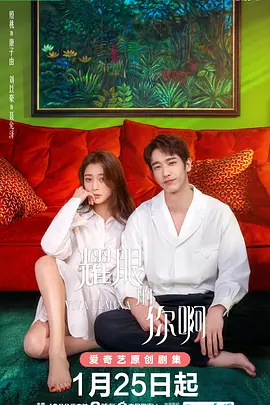 第1集：婚礼闹乌龙险难收尾	~周六，闺蜜林千语就喊醒了康子由，康子由满肚子的怨气。她从美国毕业归国，多年辛苦工作后投入闺蜜林千语开办的医美中心做总监，这天林千语说酒店有个医美行业分享会，她很在乎这场行业聚会给自己带来的曝光度，便拉上康子由一起去参加。原本这种场合林千语不会带康子由参加，但这次与会的还有一些刚回国的年轻医生。把康子由带去，是为了更好地招贤纳士。只是她们没想到，康子由的前夫郑穹竟然也在这家酒店举办婚礼。郑穹结婚的对象叫孟雨珊，她在事业上一心要强，在赶往酒店的途中还在赶写论文，婚纱也是在到了酒店后换。郑穹的岳父是在婚礼上第一次见郑穹，对二婚的他并无好感。另一边，林千语带康子由进入会场，接受了媒体采访，虽然任谁都看得出来这些媒体是林千语自己请的，为了博热度和关注，但谁都没有明说。康子由就是在这个会场上第一次见到了聂允泽，聂允泽十分绅士地护住她，而后潇洒离去，康子由不由地多看了这个男人几眼。接下来，针对大屏幕上播放的医疗方案，聂允泽和林千语、康子由辩驳几句后，由此他对两人产生了误会。更离谱的事情还在后头，林千语和康子由两人与孟雨珊擦肩而过时，林千语的鞋勾到了孟雨珊的婚纱，往后的拉力让林千语下意识地扯住康子由的裙子，最后的结果就是孟雨珊的婚纱被勾坏，康子由的裙子也被她撕裂。在更衣室内，康子由建议孟雨珊先穿上林千语身上的白色礼服应急，郑穹推门而出，尴尬的场景发生了。八目相对，孟雨珊这才知道穿着浴袍没裙子穿的康子由是郑穹的前妻，康子由也才知道今天郑穹在这个酒店举办婚礼，被林千语弄坏婚纱的女人就是新娘。后来林千语在卫生间里同人打电话说这件离谱的事，好巧不巧，被孟雨珊的母亲听到了。康子由被工作人员催促后，被迫穿上婚纱出来，被孟雨珊的母亲误以为是来捣乱婚礼的，康子由情急之下根本没时间解释，只得跑，阴错阳差跑进了郑穹和孟雨珊的婚礼现场。刚好男朋友张唯给康子由送衣服过来，不小心进入会场，更不小心接到了捧花，被请到台上发言。继而康子由也跑进来，面对张唯在郑穹和孟雨珊婚礼上向自己求婚的场景，康子由十分尴尬，向这对新人道歉后赶忙跑开。在知情人眼里看来，康子由不管怎样都像是来闹婚礼的。不过好在郑穹和孟雨珊的感情很好，当晚，郑穹诚心诚意地道歉后，孟雨珊就气消了。与此同时，康子由和郑穹的女儿康妮搬来和康子由一起住。张唯找到家来，虽然嘴上说着包容康子由有一个女儿，但是却不愿意同她们母女两人一起生活，他把接受康妮的存在当成对康子由的一种恩赐。康子由虽然不是一个称职的妈妈，连女儿今天要过来的事情都忘了，但她很爱康妮，所以果断地和张唯分手。虽然康子由表现不太明显，但康妮看得出刚才和张唯分手，令康子由很不开心，不然她也不至于翻来覆去睡不着。康子由安抚好女儿，让她好好睡觉，自己一个人去客厅追剧排解苦闷。第2集：酒醉误事女儿被关门外熬夜追剧，直接导致康子由睡过头，差点送康妮去学校迟到。不了解康妮生活习惯的康子由，还是需要母亲杨婉茹的指导，才能尽量地把康妮照顾好。父亲把孟雨珊叫到一旁训斥，昨天婚礼太过荒唐。孟雨珊向父亲道歉，随后父亲提起王晓杰，王晓杰是以前孟雨珊的同学，和孟雨珊有过过节，可如今父亲却为了二姑父做生意的事，要孟雨珊帮二姑父找关系谈项目。孟雨珊一心想得到父亲认可，到底还是没有说出明确的拒绝话语。林千语和几位同做医美的朋友聊天，得知聂允泽很厉害，她便找借口去洗手间打电话给康子由，让她无论如何也要把聂允泽签到自己的公司。康子由找机会去上聂允泽的课，提问了几个问题。由于昨天的误会，让聂允泽认为她只会通过医美赚钱，所以对她持有较大的误会，导致康子由碰壁了。不仅如此，聂允泽还直言她这种行为是一种骚扰。由于公司停电，林千语的老公沈成峰直接把办公地点换成家里，就连女秘书黎雯也一起带来，林千语心中警铃大响。康子由又被林千语派去参加酒局，她本来说好今天要给女儿康妮做大餐，无奈之下，只得把手机给康妮，让她随意点她喜欢吃的。康妮在康子由出去之后，她收拾屋子，出去丢垃圾，不小心把自己反锁在屋外。等康子由回来的时候无聊，康妮下楼去草坪拔草，偶遇住同一小区的父亲郑穹，郑穹也偶然得知康子由刚搬来这个小区不久，而且和自己住同一栋楼，甚至就在他们的楼上。郑穹把康妮带回家，幸亏孟雨珊善解人意，再加上康妮嘴甜，所以相处下来还是很愉快的。酒局上，康子由故意以各种理由撺掇众人让聂允泽喝酒，聂允泽不甘示弱地反击，康子由最后也喝得上吐下泻，但她还记得给女儿康妮打电话。只是当时康妮已经睡了，孟雨珊看到康子由打来的电话，觉得以自己的身份不太好帮康妮接这个话，所以就没有接。聂允泽是个绅士的人，出来时没看到康子由，想着她可能喝醉了，于是把她带上车，准备让代驾司机送她回家，可康子由说不出她家地址，无奈之下，聂允泽把醉得昏睡的康子由带去自己的家。第二天康子由醒来，被眼前的一切惊呆，她回想起昨晚的回忆，顿时不敢面对聂允泽，毕竟这实在是一件太丢人的事情。她趁着聂允泽不注意的时候偷偷跑出门，却不知聂允泽对她的行为了如指掌，只是他没有揭穿罢了。上了出租车，康子由给康妮打电话，康妮被孟雨珊照顾得很好，她表示自己现在在孟阿姨家后就挂了电话。康子由来不及弄明白女儿为什么会在孟雨珊的家里，就急忙先让师傅停车，她要上药店买紧急避孕药，但是没想到，林千语竟然也会在这家药店里。第3集：聂允泽入职丽佳联合第二天康子由醒来，发现自己躺在后聂允泽的床上后落荒而逃。她去药店买药，没想到碰上了林千语，从她口中得知，聂允泽答应来丽佳联合医美就职。上班时，康子由到处听说有个大帅哥医生会来，很快林千语就带着聂允泽过来找她，聂允泽点名让她带自己转转。康子由维持表面的礼貌，但同时也刻意地和聂允泽保持距离。康子由不想这样不明不白地工作，就把聂允泽拉到茶水间想要问清楚具体的情况，不料他们的对话被保洁大妈听到了。聂允泽确实是因为康子由才来的丽佳联合，不过不是康子由想的那种原因，而是因为醉酒后的康子由说的真心话打动了聂允泽。昨晚聂允泽还特地录制了视频，此时他拿出视频给康子由看。原来昨晚两人什么都没发生，康子由说出她做医美的真实想法，最终打动了聂允泽。康子由经由聂允泽回忆昨晚自己的各种行为，简直尴尬到想扣地，她求聂允泽把视频删掉，一秒都不想再回忆。客户夏凌来找康子由，让她给自己出一个方案。康子由从夏凌身边的助理得知，自从休完产假后，夏凌就经常要上洗手间。经过保洁赵姐的传播，全院的人都觉得康子由和聂允泽有一腿，林千语把康子由叫到办公室，本来在说夏凌，话锋一转问起了聂允泽，随后发表长篇大论说结婚有多好。康子由熟练地偷偷溜出去，愣是没让林千语发现。虽然林千语嘴上说结婚好处多多，但她觉得自己的婚姻岌岌可危，因为丈夫沈成峰和女秘书黎雯走得很近，林千语看到沈成峰给黎雯挑选饰品。得知前夫郑穹就住在自己的楼下后，康子由十分惊讶，同时考虑要不要搬家，康妮劝说几句，顺利让康子由打消搬家的想法。孟雨珊本来下班后要陪郑穹去看球赛，可临时被主任拉去参加酒局。林千语嫌弃沈成峰下班回来晚了，让儿子一直饿着等沈成峰。沈成峰回来，看到她心情不好，哄了一会儿，还拿出新款的项链。林千语问出他下午的去向，确认他没有骗自己，心情顿时由阴转晴，沈成峰还纳闷她为什么知道自己下午不上班。康子由点了麻辣火锅的外卖，康妮很爱吃，但姥姥觉得吃外卖不好，所以一般都不允许康妮吃。康子由对康妮的很多生活习惯都不熟悉，比如乳糖不耐受、对虾过敏，以及不喜欢香菜，康子由都记不住，不过康妮始终没有怪她。孟雨珊在酒局上被灌了不少酒，回来吐得天昏地暗，幸好有郑穹照顾她。第二天，康子由生怕坐电梯碰到孟雨珊和郑穹，和康妮商量着要走楼梯，但康妮没答应，她们果真在楼梯里碰见了郑穹和孟雨珊夫妇。孟雨珊是做心理咨询的，她看出康子由有一种潜在的焦虑，就提醒她几句，康子由顿时想起家里卷发棒没有关，赶紧回去关，而康妮则由郑穹帮忙带去上学。康子由带聂允泽给夏凌做咨询，在这之前她提醒了聂允泽一些必要的注意事项。夏凌去上厕所了，聂允泽注意到康子由不太舒服，就体贴地给她倒了温开水，还帮她按能让胃舒服一点的穴位。第4集：康子由和杨婉茹吵架在等待夏凌的时候，聂允泽的贴心，让康子由有些触动。随后夏凌进来，聂允泽让她摘下口罩，然后询问她的诉求。夏凌想通过脸部医美来改变自己的运势，聂允泽直言直语，触碰到了夏凌关于年龄的忌讳点，夏凌以犯鼻炎的借口去了洗手间，她的丈夫杨钊也跟了出去。康子由对聂允泽好不容易建立起来的好感，又顷刻间毁得一塌糊涂，明明之前已经说好不要谈及年龄等字眼，但没想到聂允泽还是没听，康子由急忙去找客户道歉去了。康子由道歉加免费送夏凌新项目的体验，终于留住夏凌。期间夏凌又打喷嚏，着急去洗手间，不料洗手间正在维护，康子由觉得不对劲，跟过去一看，发现夏凌尿了裤子。这的确是一件让人觉得尴尬的事，不过康子由临场应变能力很强，马上帮夏凌拿来衣服，帮夏凌解决了这个尴尬问题。夏凌临走前，康子由善意地提醒她可以再去医院检查一下盆底肌，不过夏凌觉得自己打喷嚏漏尿，并不是盆底肌松弛造成的，所以她并没有在意。和几个阔太太聊天后，林千语突发奇想和沈成峰搞一个浪漫的夜晚，只是沈成峰忽略了她的穿着和准备。次日，林千语去沈成峰的公司，在他的办公室，正好黎雯过来帮沈成峰拿一份文件，林千语看到她弯腰拿文件时，脖子上的项链，和那天沈成峰送给自己的新款项链一模一样。林千语左思右想总觉得不对，还因为一件小事和康子由闹了几句，康子由索性休假，把明天的工作都给聂允泽安排妥当，为此她还得答应聂允泽三个条件。康子由回到家中，没想到母亲杨婉茹来了。和以前一样，康子由一回来，杨婉茹就叨叨她，康子由烦躁地进了屋。杨婉茹一直敦促康妮学钢琴，正好学校有一个英舟艺术团，杨婉茹和康子由的意见不同，杨婉茹想要康妮去参加这个艺术团，而康子由尊重康妮的想法，两人为此事争执起来，情绪激动之下说到了当初康子由闪婚又生下孩子的事。一旁的康妮听得痛苦不已，站起来把责任揽在自己身上，然后情绪激动地哭跑了出去。康妮作为一个刚上初中的孩子，她真的已经很乖。康子由很愧疚，出去和康妮谈心，作为一个妈妈，她是不称职的，她也很难过自己错过了康妮的成长，但她始终很爱康妮。康妮理解康子由，愿意给她一个重新做合格、称职妈妈的机会。母女俩和好，也不再生杨婉茹的气，开开心心地回家去了。林千语逛画廊回来，同时也买了一幅画，沈成峰对林千语逛画廊的爱好不以为然，因为他觉得林千语没系统学习过艺术史，最好不要弄这种附庸风雅的事，否则早晚都会被人骗。沈成峰不解风情，对林千语满是责备，不过他有句话说的很对，丽佳联合的资金缺失，属于入不敷出的状态，林千语却仍是嘴硬。第5集：聂允泽指导康子由做面沈成峰要求林千语无论如何也得把那幅画给退了，毕竟丽佳联合赚的钱还不够她自己买画。夏凌偷听到老公和的女人谈话，顿时明白自己该做产后理疗了，于是去丽佳联合找康子由，但康子由不在，接待她的人是林千语，夏凌对康子由很是信任，所以她愿意等康子由休假回来再说。林千语打算把夏凌这个客户转交给聂允泽，聂允泽没有接，林千语只得买了大闸蟹去康子由家，理由是送大闸蟹给杨婉茹，实际上是想跟康子由谈正事。康子由看出林千语的目的，把她拉进房间说正事。林千语没有道歉，态度也不是很好，所以康子由表示自己还要休假，哪怕林千语把夏凌这个客户转给别人也可以。结果第二天，康子由就穿正装出了门，正好碰到聂允泽。虽然康子由说她是去逛商场，但聂允泽毕竟是医生，看得出来她穿了一身正装是为了去见夏凌，他索性开车将康子由送去。康子由的善解人意，让夏凌感觉很舒服，她也决定在丽佳联合做专门的产后理疗。孟雨珊接待一个患者，不由地想起了自己的父亲，当年父亲也是认为她不如人，当时的她与面前的这个患者所承受的痛苦，几乎是一样的。后来聂允泽给夏凌出具了治疗方案，有康子由在身边，夏凌很放心。林千语希望康子由能说服夏凌给丽佳联合拍一个祝福视频，康子由拗不过她只得答应。夏凌和康子由的关系很好，所以她答应了录视频的请求，祝福视频顺利拍摄，后来夏凌提醒康子由，拍摄的这个视频不能作为商业的用途。杨婉茹给康子由打电话，康子由说今晚康妮的晚饭自己负责，她要给康妮做意大利培根面。她专门打印了做意面的资料，聂允泽看到后给她送过来，没想到聂允泽也是精通厨艺，指点康子由几句。康子由立刻向他取经，随即聂允泽带她去逛超市采买做意大利培根面的配料和菜。聂允泽看起来一副不食人间烟火的样子，可是他做了多年的菜，熟络各种菜的好吃做法。杨婉茹去接康妮，六点以前她们不能回家，她就带孙女去逛市场。市场的东西打折，杨婉茹买了许多东西，康妮提议打车，杨婉茹心疼钱，不愿意打。郑穹正好看到，于是开车把两人送回去。林千语儿子今天生日，沈成峰让黎雯帮买来蛋糕，让她留下一起参加儿子的生日聚会。林千语有些不满，但并未发作。康妮的手提包落在郑穹车上，郑穹以为那个手提包是孟雨珊的，便把包拿回了家。康妮和杨婉茹回到家，康子由的意大利培根意面已经做好，两人一吃，味道还不错。之前在郑穹的车上，郑穹没话找话提到英舟艺术团。在吃饭的时候，杨婉茹又提起此事，表示现在不能由着康妮的性子，该进团学习还是得学。第6集：林千语提醒黎雯勿越界眼看姥姥和妈妈又要因为自己是否进艺术团的事吵起来，康妮便说自己已经填好表格，先进去看看是否适应，康子由和杨婉茹这才消停下来。林千语或许意识到黎雯对沈成峰有别样心思，她故意在儿子的生日聚会上让黎雯帮大家拍照，还拿出沈成峰送给自己的项链戴上。黎雯同为女人，怎会听不出林千语让她和沈成峰保持距离的意思，再加上自己脖子上和林千语那条一模一样的项链，她心里情绪有些复杂，索性把项链摘下。当晚，沈成峰对林千语甜言蜜语，林千语听得心里一阵舒坦。不过沈成峰肯定是有事要求她，林千语让他开门见山，沈成峰提议把黎雯调去丽佳联合帮林千语。林千语只是笑笑，没有答应，也没有反对。康妮的手提袋不见，经姥姥提醒，康妮去郑穹家找，孟雨珊也有一模一样的手提袋，她拿错去上班了。孟雨珊去看赵叔，发现护士没有给他换护理裤，这样容易导致老人得褥疮，她叫来护士询问，得知是父亲不同意给赵叔换护理裤。孟雨珊为此事与父亲发生争执，但她还是拗不过父亲。林千语放下架子，向康子由道歉，得到康子由的原谅之后，开开心心地去给儿子开家长会了。孟雨珊刚发现自己拿错包，康妮就把包拿过来换，孟雨珊顺便留她在这里吃饭。期间主任来通知孟雨珊文章和职称的进展，看到孟雨珊带了家属，脸上的笑容顿时有些假。康妮虽然是小孩，但也看出来了。沈成峰知道林千语英文不太好，于是把黎雯派来给开家长会的林千语当翻译，帮助她更好地和老师交流，随后林千语请黎雯吃饭。两人女人一台戏，话里话外都不止一层意思，最后林千语得知也是黎雯在处理沈成峰和前妻孩子沈航的学校事务，她顿时就有些不淡定了，匆匆结束了用餐。康子由在公司帮林千语盯着视频的工作，她对剪辑一窍不通，但不停地插手剪辑师的工作，导致剪辑师都有些不耐烦，险些都要发作了。聂允泽经过看到，便让剪辑师先去休息，他和康子由沟通几句，让她放心大胆地让剪辑师先按照他的想法剪出来。此外，聂允泽还贴心地给剪辑师点了夜宵。随后聂允泽带康子由去酒吧放松。看得出来聂允泽经常来这家酒吧，调酒师和他很熟络，帮他倒出常喝的酒。调酒师还告诉康子由，这是聂允泽第一次带朋友过来，他在酒吧里留了一瓶酒，每次过来都是喝他自己带的酒。康子由也尝试着喝了一杯，没想到味道竟然不错。两人聊到著名的舞蹈家桑若薇，聂允泽对桑若薇了若指掌，起初康子由以为聂允泽和桑若薇是那种关系，可桑若薇竟然是聂允泽的母亲。聂允泽还会弹钢琴，他用酒吧的钢琴演奏一曲，康子由再度刷新对她的印象。第7集：视频舆论风波康子由背锅喝了一杯酒，又聊了一会天，得知康子由喜欢在家喝酒，聂允泽就邀请她去自己的家喝酒。康子由理解成另一种意思，她本身就对聂允泽有好感，所以特意精心准备，穿了一件吊带酒红色长裙，却没想到聂允泽真的只是让她来家里拿酒而已。林千语看到剪辑师还没下班，过去看了一眼剪辑的成果，她对剪辑内容的次序不太满意，让剪辑师把次序调整过来。剪辑师表示这版他发给康总看过，她说可以。林千语不同意，执意让他调换位置。沈成峰还没下班回家，林千语给他打电话，沈成峰撒谎自己还在开会，匆匆就挂了电话。实际上，沈成峰正单独和黎雯坐在车里，两人的关系果真不一般。姑姑和姑父照顾哥哥和嫂嫂回来，孟雨珊请他们吃饭，从他们的聊天中看出，孟雨珊和父亲的关系并不好，父亲觉得孩子就是来讨债的，也许是被父亲这种思想影响，孟雨珊和郑穹结婚这么久以来，一直还没要孩子。黎雯即将代表集团进入医美中心工作，她先是和康子由见了面。黎雯别有心机地拍了一张和康子由一起吃早茶的照片发朋友圈，林千语看到后很生气。康子由上班发现传播的视频里在利用夏凌给丽佳联合医美中心的产后理疗项目做推广，立刻打电话给刘总编，让他们先撤下视频，理由是这个视频不是最终的版本，但刘总编说现在全网已经传遍，而且热度和流量都很可观。林千语埋怨康子由和黎雯走到一起，大言不惭地说是自己同意发布这个视频的。林千语捅下的篓子，还是得由康子由去解决。康子由去见夏凌，向她道歉，夏凌的质问和愤怒，康子由都受着，她也会负起相应的责任。康妮的成绩不是很好，但她钢琴很厉害，老师建议她再回去询问家长的意见，如果家长同意她不参加英舟艺术团，那就让家长在上面签字。视频的影响非常大，夏凌的律师函已经发到了集团，康子由召开会议，让手下人尽快解决问题，不料沈成峰派黎雯过来了解，她直接终止了康子由的内部会议，然后带康子由去到林千语的办公室。在此之前，黎雯已经和剪辑师了解过，得知视频是由康子由审核的，但康子由被聂允泽叫走。林千语打断了黎雯接下来的话，她心里也明白，黎雯已经知道视频的最终版本和发布皆是自己同意的。沈成峰赶到以医美中心问责，他厉声说，造成这个后果的人哪怕是林千语，也要从现在的位置上下来。此时林千语才意识到事情的严重性，此前她还妄想和夏凌和解，让她当推广大使，企图用钱来解决这些问题，但显然这是不可能的。召开会议时，林千语不敢站出来承担责任，康子由主动站出来了，沈成峰没有客气，直接让她回家，等公司讨论出结果再通知她。聂允泽觉得她现在是在帮人背锅，康子由也在气头上，最终和聂允泽闹得不欢而散。康妮不想进英舟艺术团，她考虑模仿康子由的签字，在表格上签名。第8集：康子由失业遭遇事业挫折康子由喝了些酒，回到家看到康妮在自己房间，拿着一些策划案和一本荣誉证书。如康妮所料，康子由开始和她讲这些策划案和荣誉证书的故事。康妮趁着她喝醉不清醒，让她在报名表上签字，后来回到房间，康妮发现康子由签的名字是林千语。一大早，黎雯就来到丽佳联合报到，林千语不欢迎她，便说这里暂时没有她的工位，而黎雯表示自己在哪里办公都是一样的。她拿出一份方案，林千语看过后不同意这份方案。黎雯表示这是对于集团和丽佳联合影响最小的方案，至于夏凌那边，道不道歉无所谓。夏凌将这件事交给了她的丈夫杨钊处理，到时候集团和杨钊当面谈判就可以了。康子由收拾个人物品，并在人事部办理了离职手续。赵姐把康子由带到她的办公室，当时黎雯也在。林千语本来想让黎雯先离开，她单独和康子由谈话，但黎雯不把她放在眼里，直接让康子由签竞业协议，鉴于康子由有过贡献，集团会给予她五万元的补偿。林千语追康子由而去，本意是想向她道歉，但话一出口就变了味，最后闺蜜俩直接闹掰。孟雨珊去拿期刊，看到了自己的第一署名，罗辉教授还是比较靠谱的，将第一作者的署名给了她。康子由走后，黎雯自然而然地占据了她原来的办公室，林千语心有不满，但她却一点办法都没有。康子由失业后，跑去商场购物，给自己和杨婉茹，以及康妮买了许多东西。孟雨珊模拟给罗主任送礼，她总觉得罗主任不肯收，为此苦恼不已。早上七点多，康子由还没醒，杨婉茹就过来叫醒了她。康妮的一句话，差点让杨婉茹知道康子由失业。无所事事的康子由去逛公园，遇见了同样没活儿的郑穹在拍小狗。两人一起去吃了面，康子由把自己的烦心事和郑穹一说，郑穹那么一劝，康子由就没那么难受了。不仅如此，郑穹还掏出四百块钱，说是给康子由顶一阵子，其实郑穹自己也是揭不开锅，但对于康子由，他还是挺大方的，这一点让康子由心中有小小的感动。不过郑穹也有他自己的苦恼，他的师弟和他一样，但师弟却办了展，他那组照片卖了五十万。这件事情让郑穹有所反思，他不知道还要不要继续坚持下去。两人聊着聊着，聊到孟雨珊，康子由觉得孟雨珊很知性、优雅，不知她怎么就看上了郑穹。郑穹因为这话和康子由一顿呛，最后还让康子由请客。孟雨珊拿了茶叶，准备敲门进去找罗辉主任，罗辉主任开门出来，他正好有事找孟雨珊，便直接让她进了办公室。孟雨珊拿出茶叶，但罗辉拒绝了，让孟雨珊以后不要做这种虚头巴脑的事情，他帮助她，完全不是因为想卖她人情，只是觉得她是一个可造之材，想帮她解决后顾之忧罢了。第9集：孟雨珊发现郑穹的奇怪纸巾罗辉告诉孟雨珊，他有抑郁症，需要做心理治疗，好不容易找到一个可以信任的咨询师，可惜他要调去外地了。罗辉说得很像是真的，孟雨珊确信无疑。之后来了一个张理事，罗辉让孟雨珊留下来。张理事给罗辉送来邀请函，邀请他去参加几天后的研讨会，罗辉让孟雨珊跟自己一起去，据他所说，去参加这个研讨会的人都是业内的泰斗，而张理事的父亲就是著名的张教授。能去参加这种研讨会，孟雨珊自然是求之不得。聂允泽去酒吧喝酒，在酒吧台上驻唱的歌手小乔是聂允泽的朋友，小乔问起上次和他一起来的康子由。聂允泽嘴硬地表示自己和康子由不是男女朋友关系，小乔看不惯他嘴硬的样子，胡扯了一个酒精测试爱情游戏，没想到聂允泽当真了。如果他对康子由真的没有喜欢，那他何必要玩这个游戏。郑穹给孟雨珊准备了惊喜的烛光晚餐，庆祝孟雨珊的事业更上一层楼。晚上孟雨珊准备新衣服，却在郑穹的包里发现了奇怪的纸巾。一大早吃早餐，杨婉茹翻看手机看到郑穹拍的照片，她的审美让她无法理解郑穹为什么要拍这种黑白的照片，随即当着康子由和康妮的面贬低起郑穹来，康子由和她辩驳几句，但总也辩不过，索性放弃，快速吃完早餐，催促康妮吃完去上学。杨钊代表夏凌来医美中心谈判，看到林千语掌控不了局面，黎雯主动出来化被动为主动，用较为卑鄙的手段让杨钊不再那么咄咄逼人，最终杨钊放话说走着瞧，然后灰溜溜地离开了医美中心。罗辉开始以患者的身份接受孟雨珊的治疗，但在他的故事中，总让孟雨珊觉得有些感同身受。康子由和郑穹见面，她约了山募美术馆的策展人，想帮郑穹在艺术圈混个脸熟，但这也不是白干的买卖，如果这事成了，康子由得和郑穹分成。郑穹愿意跟她去见这个策展人，但对于成功他并没有抱太大的希望。为了让郑穹看起来更有艺术家的气质，康子由带他去置办一身行头，毕竟人靠衣装，当然置办行头的钱是郑穹自己出的。林千语和几个富太太一起吃饭，看到同为医美中心老板的邓薇薇过来，林千语就借机想走，但还是被邓薇薇留住。果然如林千语所料，邓薇薇故意聊起夏凌的事情，以及康子由从丽佳联合医美中心辞职的事，几个问题砸过来，林千语勉勉强强应付，然后找了个机会离开。康妮因为学业而焦虑，跑来孟雨珊工作单位附近买三明治的同时，和孟雨珊聊了几句。孟雨珊无意中发现上次在郑穹包里发现的纸巾是康子由工作的医美中心特别定制的，这就意味着郑穹和康子由有联系，至少他们是见过面的。康子由带郑穹去见策展人，罗先生翻看郑穹的作品集，康子由就问他对于这作品集的看法。第10集：林千语接沈成峰前妻儿子罗先生看不懂郑穹的这些摄影作品立意，郑穹便在康子由的示意下，同罗先生讲述自己这些摄影作品的含义。他说得头头是道，罗先生最后也觉得摄影作品不错，但如果要推出，还是要具备商业亮点，比如找一个名人来加持。郑穹从没走到这一步，对于别人有给他办展的意向，他就已经十分高兴了。康子由趁此机会，让郑穹请自己吃饭，正好聂允泽打来电话，说晚上在老地方等她。康子由不知他葫芦里卖的什么药，但还是去了。到了酒吧才知道，聂允泽还把王董叫来。见康子由一来，王董就和她聊起工作，康子由不急，举起酒杯要敬酒，王董却说还有一个人没来。邓薇薇姗姗来迟，康子由于是明白邓薇薇这是挖墙脚来了。一旁的聂允泽，显然并不知道王董的这手安排。哪怕已经和林千语闹掰，康子由也不愿成为邓薇薇打压林千语的利器，所以果断拒绝了王董和邓薇薇，王董当即变脸，对康子由放了狠话，康子由还没动作，聂允泽就先忍不住动手打王董了。郑穹回到家，察觉到孟雨珊的情绪不对，但她又不说是什么原因，让郑穹一头雾水。聂允泽本来想帮康子由的忙，但到最后帮了倒忙，他很是愧疚，询问康子由得知她现在在帮一个摄影师弄摄影展，但苦于没能找到一个知名的人来打开知名度，聂允泽想到了自己的母亲，桑若薇是一个著名的舞蹈家，如果有她的加持，想必摄影展肯定可以办成。康子由的脚穿了高跟鞋，今天一天忙下来脚走得都疼了，聂允泽非常绅士地抱她去停车场。桑若薇回国后，聂允泽去见她，得知儿子有事要求自己，但他却不说对方是男的还是女的。桑若薇给了儿子两张门票，让他明天带着这个人来看演出，等演出结束，她和此人聊一聊，再决定要不要合作。夏凌发了澄清视频，把责任全推给医美中心，黎雯向林千语传达集团的意见。林千语不接受，黎雯也没有强求，本身她也只是负责传达而已，等会儿她还要出去办事，林千语一问才得知今天沈航回来，她索性代替黎雯去接沈航。聂允泽把演出票给了康子由，他说这件事成的可能性很大。康子由兴奋极了，直接拿走两张演出票，晚上让康妮把演出票拿去给郑穹。孟雨珊正在收拾去研讨会的行李，郑穹又是道歉又是下跪的，康妮送来演出票的时候，他还差点解释不清楚。不过看在郑穹认错态度诚恳的份上，孟雨珊让他把刚才那个颈椎枕拿来，算是给他一个台阶下。沈航出了机场，在外面等候黎雯来接自己，但他没想到来接自己的人不是黎雯姐，而是林千语。林千语在车上絮絮叨叨，沈航不予理会，索性戴上耳机。回到家中，看到自己原本的房间已经被同父异母的弟弟霸占，他表示自己不住原来的房间睡不着，林千语说服他先把小鑫住同一间房。聂允泽拿了两束花，等待演出结束后送给桑若薇。第11集：沈鑫与沈航产生矛盾聂允泽抱了两束花，但坐在他旁边的人并不是康子由，而是郑穹。聂允泽主动搭话，这才知道他是康子由的朋友。沈成峰在陈总的会所，想找陈总投资，但看情况陈总正在忙，下属就把他拉去先跟严总交涉。听沈成峰说完，严总本想跟投分一杯羹，一旁的人出现搅和说夏凌的事情都上了热搜，估计不好处理。严总闻言，暂时打消跟投念头，借故走开。沈成峰不知道眼前这个戴着眼镜人是谁，只见对方给了他一张名片，上面写着施鸿南三个字。鑫鑫和沈航住在同一间屋子，他想让沈航陪自己玩恐龙大战。沈航倒是答应陪他玩了，但没过一会儿他就吓唬鑫鑫说恐龙会在他睡觉的时候把他吃掉。鑫鑫很害怕，跑到林千语的房间要和她一起睡。演出结束，聂允泽和郑穹两人面面相觑，而桑若薇就坐在他们的前面，两人中间缺少了一个康子由，一时不知该从何说起。幸好康子由捧着一束花来到，向桑若薇表明自己是她的超级粉丝，然后正式介绍了郑穹，聂允泽于是知道郑穹是康子由的前夫。桑若薇最终答应让郑穹拍摄，郑穹回去之前，还故意说了一句话让聂允泽误会，康子由赶紧解释她和郑穹是住楼上楼下。聂允泽对康子由的第二个愿望是让她给自己做菜。康子由和郑穹离婚之后，家里的锅碗瓢盆都是新的，所以聂允泽很好奇康子由的厨艺如何。康子由满足他的愿望，在他家里做了一样菜，聂允泽吃过后说太甜了，并趁此机会亲了康子由。他想继续下去时，康子由叫停，然后去卫生间做好心理准备平复心情，而聂允泽则在门外告白。聂允泽的告白显得很生涩，他是第一次向人告白，也是第一次亲吻，如果和康子由在一起，所有一切都将会是他人生的第一次。正是这句话，劝退了康子由，她下楼梯的时候还不停地向聂允泽鞠躬，聂允泽一头雾水，不知道她这是什么意思。沈成峰下班回来，疲累不已，林千语絮絮叨叨跟他说了很多事，沈成峰反问她知不知道网上热搜的事情。林千语解释医美中心的决策权不在她手里，她也很想解决好这个问题。沈成峰不听她解释，去了另一个房间睡。第二天一早，黎雯来接沈航去办入学手续，林千语这才知道沈航还要在这边住一段时间，所以沈成峰特别吩咐了黎雯去帮沈航办理入学手续。孟雨珊去办理入住，发现订房人只订了一间房，此时房源已经没了，孟雨珊看了看不远处的罗辉，只得暂时先办理入住。桑若薇带着助理来到摄影地点，这里是一个废弃的美术馆，桑若薇一个劲儿地夸这个地儿好，对于郑穹，桑若薇也满是鼓励话语。罗辉让孟雨珊准备一下，下午让她上去发言，而孟雨珊表现得很好。沈航就和沈鑫说了几句话，沈鑫就跑出了家门，钟姐在一旁搞卫生，根本没注意孩子跑出门。康子由去买咖啡，偶遇聂允泽，两人都显得很尴尬。第12集：杨婉茹发现孙女没去艺术团康子由就买了三份咖啡，既然聂允泽来了，康子由就把自己的冰美式给他。聂允泽却想要拿铁，康子由赶紧说拿铁是郑穹要喝的，聂允泽更不可能放手，直接喝了一口。郑穹的拍摄还没找到感觉，桑若薇善解人意地让他先休息，然后和他聊起聂允泽的事。随后聂允泽和康子由拿咖啡来到这儿，打断了他们的对话。桑若薇直白地问起聂允泽在公司有没有喜欢的人，聂允泽主动答说有，桑若薇正要进一步发问，此时废弃美术馆的电闸崩了。林千语在医美中心被一堆记者围堵，然后又得知钟姐打来电话说沈鑫不见了，她立即推开这些记者赶回家中。回到家中，林千语质问沈航，沈航表示自己不知道沈鑫去哪儿了。正焦急时，沈鑫自己回来了，原来他因为和沈航拌了嘴，想跑去宁宁家把自己的画笔拿回来。林千语再也忍不住，同沈航讲道理，却引得沈航反感不已，直言瞧不起她。正好沈成峰回来听到这句话，语气严厉地让他和林千语道歉。沈航倔脾气上来，执意不道歉。沈成峰直接进入房间把他的画笔和画册全砸了，沈航吓傻，最终屈服于父亲的威严。沈成峰很疲累，他对林千语也很失望，如果累了一天下班回家，这种小事还要他处理，那林千语又能帮他什么。康子由和聂允泽打开电闸，两人回来一看摄影棚并没有开灯，原来郑穹有了拍摄灵感，也找到了合适的光影，所以才没有开灯。孟雨珊给罗辉打电话却无人接听，只好给他发了消息。随后她打电话给郑穹，郑穹正在洗照片，赶紧脱下手套接电话。听到郑穹说到康子由帮他联系桑若薇老师，孟雨珊就没有再听下去的欲望，找理由挂了电话。服务员送上来一份水果，孟雨珊接到罗辉电话，得知他另外找地方住了。孟雨珊对他表示真诚的感谢，感谢他能带自己来参加这个研讨会。沈航进入新学校，刚好和康妮一个班。班主任本想让他自我介绍，同时给大家看一下他的画作，但深航只是鞠躬，没有说话就走向自己的座位。班主任查看艺术团的报名表发现康妮的家长签字是林千语。班主任给康子由打去电话，康子由当时在忙，看到这个陌生来电就直接拒接了。班主任查看其他联系人，打电话给康妮的外婆询问此事。策展人看过郑穹拍的相片后很满意，想把这组照片并入以女性为主题的展，而这个展是场馆的投资人策划的，同时邀请郑穹一起参加这个项目。展览的代言人，目前还不太清楚。桑若薇很喜欢郑穹的拍摄风格，想邀请他成为巡演的专职摄影师，郑穹这个马大哈直接说拍摄不要钱，一旁的康子由险些气炸。外婆发现了康妮没去参加艺术团的事情，康妮也被当场揭穿。杨婉茹打电话给康子由打电话，哭嚎让她回家，康子由只得半路把桑若薇助理和聂允泽放下。郑穹请他们一起吃饭，趁着和聂允泽独处，他表示自己对康子由的爱好很了解，欢迎聂允泽来问。第13集：夏凌再次陷入舆论旋涡桑若薇在饭店偶遇老朋友，就把她带进来一起吃饭，据她说聂允泽小时候还在杨阿姨家住过。康子由回到家里，了解事情的来龙去脉，赶紧和康妮安慰杨婉茹，康妮也顺着康子由的话说如果还有机会她不会放弃。没想到杨婉茹说，她联系了老师，得知还有替补名额，过几天就面试。康妮和康子由面面相觑，她们本以为不去艺术团已经是板顶钉钉的事了，所以安慰杨婉茹的时候，随意做了承诺，却没想到最后还是得去艺术团。康妮为此很不开心，但她毕竟已经答应外婆，断然不能反悔。康子由进房间开导和安慰康妮，她有一个解决办法，面试的时候康妮要展现她最好的一面，而康子由会帮她拒绝英舟艺术团。主动拒绝和被拒绝是两码事，康子由主要是想让康妮明白这个区别。邓薇薇来找沈成峰谈收购丽佳联合的事情，随后林千语也来到，沈成峰当着她的面拒绝了邓薇薇，林千语非常感动。趁着林千语开心，沈成峰让黎雯进来，拿资料给她看。黎雯的朋友查到夏凌的丈夫杨钊私生活非常混乱，所以她想借助偷拍、泼脏水的方法，让夏凌变得不那么可信，然后转移公众的焦点。至于那个剪辑师，也要保证他什么都不会说出口。起初林千语认为这样做不地道，但黎雯和沈成峰说得头头是道，最后林千语只好按照黎雯的安排见了狗仔，让对方在法律的允许范围内偷拍杨钊。剪辑公司是康子由联系的，要得到剪辑师的联系方式，林千语还是得去找康子由，两人也很久没见面了。同事王萌在医院里散播谣言，孟雨珊单独和她聊，罗辉在门外听到，大概确定王萌是什么心思后，敲门进去说这次系里评优的名额给王萌。而孟雨珊并不在乎，还对王萌说一起加油。狗仔设计，让杨钊钻了套，自己却还浑然不觉。很快，杨钊和辣妹暧昧幽会的视频就被上传到了网上，康子由也是在郑穹的提醒下，才看到了视频。好巧不巧，这次展览的代言人就是夏凌，看到夏凌的神情后，康子由当即知道她一定是看到了视频。康子由立即上前去安抚，同时吩咐夏凌的助理说暂时搁置工作，并且不要接受任何的采访。林千语犹豫来犹豫去还是没敢联系康子由，正好聂允泽从门外经过，林千语就想询问他有没有剪辑师的联系电话，以及最近有没有和康子由联系。聂允泽提醒她，康子由已经背锅离职了，就不要再拖她下水了。有了王萌后，罗辉就开始冷落孟雨珊，起初孟雨珊还不知是什么原因。康子由主动给林千语打了电话，询问偷拍的事情和她有没有关系。林千语否认，但康子由和她认识了很多年，早已分辨她是不是在撒谎，两人这次的交流又一次以失败告终。杨钊约康子由见面，夏凌也在，他们都希望康子由能站出来指认医美中心，这样才能让一切回归正轨。第14集：康子由与林千语误会颇深夏凌现在的生活简直一团乱遭，工作也受到极大影响，所以她把自己最后的希望寄托在康子由身上。一边是自己相交多年的闺蜜，一边是信任自己的夏凌，康子由面临两难抉择。她的车在路上爆胎，打电话让聂允泽帮忙处理，她和夏凌杨钊谈完事后，聂允泽就开车来接她了。车被送到了修理厂，只是轮胎出了问题，直接换胎就可以。康子由正在为如何帮助夏凌澄清而焦虑，聂允泽提醒她，一旦决定帮助夏凌，那就是和沈成峰在作对。聂允泽说得不无道理，现在康子由已经不在医美中心工作，她也没必要为了夏凌去和沈成峰的集团作对。但从道义上来讲，这件事从头到尾都是医美中心的错，夏凌是受害者，如今反倒成为网民攻击的对象。林千语把钱给了狗仔，狗仔把额外的照片赠送给她，林千语无意中在照片里发现杨钊、夏凌曾和康子由见过面。林千语以为康子由已经和他们站在同一战线，决定一不做二不休，给出一笔不少的钱，让狗仔帮自己找到剪辑师。康子由联系剪辑公司张总，得知上次来公司做剪辑的小张离职了。康妮提醒她，明天就是艺术团面试，康子由保证下午两点自己会准时到。康子由想起上次聂允泽加过小张的联系方式，便给他打去电话，却得知他早就把小张给删了。桑若薇却了解儿子，他是一个连快递联系方式都不会轻易删除的人，而聂允泽之所以撒谎，是不想再让康子由搅和到这些事情里来。桑若薇很欣赏郑穹，虽然这次展办不了，但她想了另一种办法来帮郑穹。杨钊的事情在网络上引起轩然大波，被骂最多的却是夏凌。对于沈成峰而言，这样再好不过，既转移了夏凌注意，又能让集团的名字充斥在整个网络，为集团的上市融资提供影响力。林千语却有些担心，她把康子由和杨钊见面的照片给沈成峰看，沈成峰把康子由想得非常坏，怀疑她的辞职是有预谋的，说不定她早就和夏凌密谋好要搞垮医美中心。小张去医院接受治疗，主治医师刚好就是孟雨珊，他这次的症状，显然比上次要严重许多。林千语作为沈航家长去观看艺术团的选拔会，与康子由不期而遇，她看到康子由换了车，以为她是从夏凌那儿捞了钱。沈航表演完毕，然后到了康妮，康妮弹奏的虽然是电视剧主题曲，但这个曲子她改编过，所以最终的演奏效果也很好。孩子们演奏完毕后，到了家长发言的阶段，林千语发言完毕，紧接着就到了康子由。林千语故意和康子由杠上，反驳她的想法，康子由无语至极，没有当着大家的面和她撕破脸皮，而是单独把她叫出来。林千语对康子由的误会太深，以至于两人之间闹得越来越僵。让人意外的是，大家本以为沈航会入选，但最终赵老师宣布入选的人是康妮。康妮为此和康子由大吵一架，康子由也无从解释，她只好去找赵老师，询问能不能先不让康妮进艺术团。第15集：孟雨珊撇下郑穹独自去酒局康子由和赵老师提不进艺术团的事，遭到赵老师的拒绝。孟雨珊开始对自己的工作感到焦虑，郑穹安慰、开导她，还拿出两张桑若薇演出的门票，邀请孟雨珊明天一起去看演出，顺便看看他给桑老师拍的照片。康子由开车去找聂允泽，途中接到夏凌电话，夏凌已经火烧眉毛，总是有合作商打电话给她谈解约和赔偿违约金的事，所以她想问问康子由是否已经解决好。康子由安抚她，表示自己一定会尽快找到解决的办法，但其实康子由内心也很焦虑。康子由知道聂允泽有剪辑师的联系方式，所以特地来找他，聂允泽拗不过她，只好约她在老地方见，他现在有一台手术要做。沈航虽然得了第一，但还是没能进艺术团，他把责任归咎在林千语身上。沈成峰下班回来，得知事情来龙去脉后，他要求林千语无论如何也要把沈航塞进艺术团里，因为艺术团里有他很重要的人脉。康子由在酒吧等到了聂允泽，聂允泽出现之后，康子由就单刀直入地问他要剪辑师的联系电话，聂允泽没急着给，让她陪自己跳舞。聂允泽很早就喜欢康子由了，上次她的三鞠躬直接拒绝了他，让他挫败不已。这次两人一起跳舞，聂允泽再度把自己的喜欢说出口，康子由心里感动，当晚在他的公寓留宿。期间康子由看到两支和牙刷，误以为聂允泽有带别的女孩来过，心情变得低落起来，借口说自己身体不舒服要离开。聂允泽对她很是关切，康子由把心里话说出，聂允泽解释说这支额外的牙刷是她喝醉酒那天来自己家用错了的牙刷。来过这里的女孩，从始至终都只有康子由一人。康妮开始故意晾着康子由，在电梯里偶遇孟雨珊，康妮表现得热络极了，康子由自知有愧，出来后赶紧对康妮示好。林千语约出艺术团的赵老师，送给她一份高定丝巾，并表示如果需要帮忙，随时可以找她和沈成峰。赵老师知道沈成峰是诚丰集团的老总，但她并不会因为这些身份就对沈航有所不同。康妮刚进入艺术团，她的表现不好，心中的自卑更甚。郑穹带孟雨珊来到了演出现场，并将她介绍给桑若薇。随后桑若薇让郑穹在台上自我介绍，郑穹本来也想给大家介绍一下自己的妻子孟雨珊，但孟雨珊接到罗辉的电话就走了。网络上的舆论还在发酵，杨钊知道这回是自己惹了祸，他向夏凌认错道歉，最终夏凌原谅了他，本身这件事就是医美中心给他下的套。罗辉把孟雨珊叫去酒局上，孟雨珊这次也很识趣，自罚了好几杯酒。王萌去完卫生间回来看到孟雨珊，神情变得不快。康妮误会康子由，置气似的在家里练了好几个小时的琴，康子由劝说她也不听，因为她觉得康子由嘴里没有一句实话。林千语不敲门就进入沈航房间，向他打听赵旭老师的喜好和英舟艺术团的情况。第16集：郑穹和孟雨珊发生争吵沈航没进入过英舟，所以也不能给林千语提供什么有用的信息，不过他建议林千语去问一下黎雯。林千语不以为意，她觉得这点小事自己还是搞得定。孟雨珊醉醺醺地回到家，郑穹窝着一肚子气在客厅等她。孟雨珊头很晕，但今天撇下他离开确实不对，孟雨珊坐下来向郑穹道歉。郑穹的气不是孟雨珊三言两语的道歉就能够消的，而孟雨珊也因为喝酒头晕，变得烦躁起来，结果就是两人产生口角，郑穹怒而摔门出去，孟雨珊也没有出去追。孟雨珊冷静下来，在家中等郑穹，但他迟迟没回来。她感到了无比的后悔，直到第二天醒来，郑穹都没有回来，看着空落落的家，孟雨珊的心里觉得也空落落的。康子由正在给康妮做早餐，夏凌打来电话，康子由表示自己会尽快联系上那个剪辑师。夏凌把自己所有希望都加注在了康子由的身上，康子由的压力不小，可应付眼前的康妮比较重要。康妮没吃她做的早餐就出了门，没过一会又跑进来，直冲厕所而去，今天她已经拉三次了。剪辑师张正浩在午休时间进入孟雨珊的办公室，他的症状显然要比之前严重很多，只是因为王萌多看了他一眼，张正浩就变得情绪激动。罗辉听到动静后进来，本想钳制张正浩，没想到却被应激的张正浩伤了手。张正浩伤人后，很快从医院逃了出来。康子由带康妮去看医生，幸好只是吃坏肚子，并没有大碍。她们刚出医院没多久，康子由就看到了那个剪辑师张正浩的身影。康妮没让康子由送她，康子由就跟踪了张正浩，结果也被他划伤了手。孟雨珊诊室发生的事，院领导都知道了，罗辉指责孟雨珊最近工作神情恍惚，而且临场应变能力不强，让她先回家等通知。上次康子由趁着聂允泽一不留神，她又离开了。聂允泽搞不明白她对自己的意思，趁着和桑若薇出来逛书店，他问出了自己的疑惑，桑若薇的回答，让聂允泽有了挫败感。林千语想起沈航的话，她便把进入艺术团的事交给黎雯来办。康子由去医院处理伤口，赶巧遇上了在这里做理疗的杨婉茹，她撒谎说自己不小心摔了一跤。一个谎言需要很多个谎言来隐瞒，在杨婉茹说要搭她的车回去，康子由找理由拒绝后，杨婉茹就发现不对。康子由经不住母亲追问，只好老实交代说自己辞职了。杨婉茹免不了要说她几句，但末了也没有干涉康子由的决定，康子由看到母亲躺在那里做理疗，忽然感觉到母亲真的老了，她为自己和康妮操心了太多。公司财务有些数字对不上，而这些是康子由离职后发生的，下属告诉林千语，最近黎雯在用财务的电脑。林千语对黎雯产生了怀疑，遂在下班后跟踪黎雯，发现她在接触银海集团的陈总，林千语出现打断了黎雯接下来的动作。陈总走后，林千语毫不掩饰地揭穿她挪用公司款项的事，黎雯表示这是沈成峰让她干的。聂允泽去康子由的家里找她，康妮得知他是妈妈的男朋友，立刻把他迎进来，为避免聂允泽有顾虑，康妮撒谎说自己是康子由的二姑。两人没聊多久，康子由就回来了，看到聂允泽在这里，康子由显然很意外。康妮在家写作业，康子由带着聂允泽出去谈事。孟雨珊去看赵叔，没想到赵叔像个孩子一样把一瓶酒藏在被窝里。第17集：康子由和聂允泽确定恋爱关系赵叔像个孩子一样哭闹，孟雨珊不得不倒了两杯酒，同他一起喝。郑穹无处可去，便去敲了康子由的家门，康子由不在，杨婉茹也不在，给他开门的是康妮。康妮看他一身狼狈样，猜出他和孟雨珊吵了架，大发慈悲地让他在家里洗澡。郑穹有顾虑，生怕康子由回来会生气，康妮告诉他说，康子由出去约会了。此时的康子由和聂允泽在外面走着，聂允泽问起上次她为什么不告而别，康子由说自己家里有个孩子，聂允泽显然很满意这个回答。此后聂允泽也可以随时来找康子由，不过康子由正在找工作，所以时间很琐碎，聂允泽得提前约她。康子由并不知道康妮撒谎说是她二姑，所以对于聂允泽接受她有个孩子而感到意外，不过她也放下了心中的犹豫，勇敢主动地牵起聂允泽的手。喝酒回来的孟雨珊按了12楼的电梯，掏出钥匙在康子由的家门口，弄了半天都打不开。郑穹透过猫眼看到是孟雨珊，急得六神无主，生怕她误会自己住在这里，好巧不巧，康子由也回来了。康妮打开门，孟雨珊虽然醉酒，但看到郑穹在这里，她显然产生了误会，回家后直接关起门。郑穹也没带钥匙，压根进不去。康子由想和康妮问问聂允泽来的时候说了些什么，康妮没告诉她。康子由又想解释艺术团的事，康妮拒绝似的戴起耳机说自己要写作了。孟雨珊接到罗辉电话，院里对她的处分已经下来了，孟雨珊要回院里做一下工作交接。孟雨珊在电梯里和康子由偶遇，康子由简单解释了昨晚的事，并加了孟雨珊的联系方式。康子由面试的时候，面试官问起了丽佳联合和夏凌之间的纠纷，康子由照实回答，面试官让她回去等通知。孟雨珊本以为自己被开除，但罗辉却告诉她，整理一下，明天正常来上班，但该处分该扣绩效奖金的还是会照扣。赵老师在艺术团里故意针对康妮，康妮没有意识到，她只是觉得是自己的钢琴水平出了问题。就在此时，康妮的同学陈喆进来，帮康妮反击了赵老师。聂允泽通过视频教康子由做面，康妮放学回来，聂允泽朝她喊二姑。康子由心生疑惑，拿了面进去给康妮。康妮原谅她了，而康子由问起二姑是怎么回事，康妮如实招来。康子由头大如牛，担心聂允泽会误会是她故意让康妮这么说的。孟雨珊给王萌送去资料，却从她口中得知，罗辉替自己背了处分，所以她才没有被开除。孟雨珊不知道该怎么感谢罗辉才好，罗辉则装出一副无谓的样子。聂允泽遇到一个要去除纹身的患者，他一再提醒她这个部位去除纹身会很痛，患者不怕痛，执意要做激光去除纹身。聂允泽第一次谈恋爱，没有什么经验，打算去买个情侣表送给康子由。在柜台工作人员的推荐下，聂允泽选择了一款适合康子由的情侣手表。第18集：聂允泽得知康子由有女儿聂允泽在家里做了饭菜，康子由还在家中纠结。聂允泽给她打来电话询问到哪儿了，康子由撒谎说自己还在路上，挂了电话后赶紧动身。沈成峰要求沈航把曲子弹得快一些，为的是尽快熟悉曲子。林千语跑进家门告诉他说英舟艺术团搞定了，沈成峰那个开心啊，仿佛看到陈喆的老爸陈总已经投资了他的项目。他决定下周一就在家中举办宴会，林千语负责邀请英舟艺术团的所有家长过来参加，沈航则必须在宴会上演奏，让众位家长眼前一亮。聂允泽精心准备了烛光晚餐，他弄得非常正式，让康子由有些紧张。聂允泽拿出情侣手表，亲自给康子由戴上。康子由收下了表，但她知道不能瞒着他，因此她毫不犹豫地说自己有个女儿，就是那位说是她二姑的女孩。聂允泽脑袋有点蒙，就在刚才，他还在畅想和康子由的美好未来，冷不丁下一秒康子由说这些美好设想的前提是他得接受她的女儿。康子由给足他时间和空间来好好考虑这件事，所以晚餐还没吃完，她就离开了聂允泽的家。第二天康子由送康妮去上学，偶遇一位阿姨，她想起那天张正浩离开的时候掉落了一张社保卡，社保卡上的阿姨就是这位。康子由立即让康妮自己去上学，她追阿姨而去，并帮她拎水果回家。这位阿姨是张正浩的母亲，张正浩看到康子由后，像一个竖起刺的刺猬，浑身都充满了警惕性，碍于母亲在场，张正浩不敢和康子由撕破脸皮。张母对张正浩满是抱怨，认为他不务正业，没想到康子由替他说话，张母于是对儿子有所改观。为了感谢罗辉，孟雨珊送给他一个不错的保温杯，罗辉欣然收下。在康子由的安排下，张正浩同夏凌、杨钊见面，夏凌和杨钊希望张正浩能和她录制一个澄清视频，只要开价不是很离谱，他们都可以接受，张正浩担心母亲会看到，当即就要拒绝。是康子由劝住了张正浩，让他好好想想再做决定。孟雨珊下班，准备出去时发现罗辉还没下班，就敲门进去帮罗辉一起录入。罗辉趁此机会和她聊了聊，此时的孟雨珊已经对罗辉毫无防备。孟雨珊以为罗辉和自己境遇相同，她同情心泛滥，想要给予罗辉安慰。罗辉趁着她降低防备，竟然扑过来将孟雨珊压倒在座椅之上，孟雨珊顿时变得慌乱不已，忙不迭地推开罗辉。此时医院内已经没有人，孟雨珊呼救也无人帮忙，她好不容易从医院跑了出来，在城市的道路上六神无主，一时不知道该向谁求助。后来孟雨珊给郑穹打了电话，在他接起后却又挂掉。郑穹重新拨回去，孟雨珊的话如鲠在喉，职场领导骚扰的事，她怎么也说不出口。末了，孟雨珊撒谎说自己没带钥匙，让郑穹回家。郑穹回到家，去敲孟雨珊的房门口。第19集：康子由聂允泽恋爱谈崩郑穹看不得孟雨珊哭，一时慌了神，赶紧道歉，保证以后再也不离家出走。他之所以这么说，是因为他以为孟雨珊是因为他离家出走伤心痛哭的。第二天一早，郑穹就起来做了一桌早餐，想让孟雨珊开心一些。沈成峰和林千语在家中举办宴会，邀请了沈航同学及家长过来参加，赵旭老师也来了。沈成峰从她口中得知，陈喆退出了艺术团，所以沈航才能拿到替补名额进入艺术团。沈成峰举办这个宴会本来就是为了能和陈喆的父亲搭上关系，却没想到儿子顶替了陈喆的名额进入艺术团。沈成峰立即拉着林千语进房间质问，林千语也一头雾水，她刚刚才知道沈航顶替了陈喆的名额进入艺术团。沈成峰和林千语的对话，被沈航听到了，他幼小的心灵被彻底伤害，气得夺门而出。林千语还在为他刚才的话感到奇怪，什么叫她插足沈成峰和沈航妈妈的感情，沈成峰安抚她的情绪，林千语不依不饶，惹得沈成峰没了耐心，他的一通吼让林千语安静下来。康子由和聂允泽出去野营，周围的环境很好。在夏凌的要求下，张正浩出镜给夏凌做了澄清说明。康子由和聂允泽同时收到了这条热点视频的推送，聂允泽于是知道康子由瞒着自己去找了张正浩，康子由对他的用词感到生气，继而又因为康妮而产生争执。两人对感情的看法不一样，聂允泽第一次谈恋爱，总觉得康子由对他不够信任和依赖，所以有一种抓不住她的感觉。而康子由独立惯了，没有依赖别人的习惯。两人之间存在较大分歧，让康子由不得不重新审视这段感情。沈成峰和黎雯在会馆等待陈总，陈总姗姗来迟，黎雯上前去接待，一个严总在沈成峰的面前夸黎雯能力强，人还漂亮，不过他也提醒沈成峰，像黎雯这样漂亮又有能力的女人，野心一般都不小。陈总对合作伙伴要求很挑剔，虽然沈成峰为了融资放下他的面子，但陈总并没有承情，反而对黎雯的态度更好一些。陈总走后，沈成峰还没来得及跟黎雯算账，就收到了剪辑师张正浩为夏凌洗白的澄清视频，他立即让黎雯联系林千语。集团下发命令，让医美中心暂时停业整顿，进行裁员的操作，像赵姐这样从公司开业就跟在林千语身边的人，也都裁了。上次那个叫施鸿南的人主动来找沈成峰，两人达成合作意向。康子由回了一趟医美中心，看到林千语一个人在收拾，康子由帮她一起整理。两人回忆了很多医美中心当初成立的趣事，说完后又满是感慨。林千语问康子由是怎么找到剪辑师的，康子由表示是因为机缘巧合找到的，果真是天意要让医美中心倒闭。林千语和康子由吐槽，这件事从头到尾都是怪沈成峰，当初他追自己，到和自己结婚期间，沈成峰都没有和他的前妻离婚，所以沈航才会说她插足感情。第20集：夏凌发声康子由爆火林千语仿若自嘲，她说自己被小三了，怪不得她总觉得和沈成峰结婚后，周围人总是用异样的眼光看她。她虽然是丽佳联合的法人，明面上她也是沈成峰的合法妻子，但其实什么事都不由她做主。不过当初康子由签署的那份保密协议，林千语给撕了。夏凌想邀请康子由到她那里工作，即便康子由只有医美行业的从业经验，夏凌却也相信以她的能力，能做好营销的工作。康子由决定先试着和夏凌合作，然后夏凌再决定要不要聘用她。沈成峰拿出三个公司的三份报价表，让林千语从中选出一份，他要把丽佳联合卖掉。林千语不同意，她声明自己是丽佳联合的法人，只要她不同意，沈成峰就绝无可能卖掉丽佳联合。她的态度让沈成峰恼怒了，他直接给她两个选择，要么选出其中一份报价表卖掉丽佳联合，要么就带着她那个破丽佳联合自己独立出去。烦恼的林千语去美术馆，呆呆地坐在一幅画前，一个年轻的男孩主动搭讪她，继而拉着她的手在空荡的美术馆里奔跑。聂允泽陪桑若薇在书店买书，他问了母亲许多问题，都是关于感情和孩子的问题，桑若薇一一把自己的感受同他说出。康子由刚好也陪夏凌在这家书店做新书签售活动，聂允泽率先看到了康子由，他没做好和她见面的准备，所以立即拉着桑若薇去结账了。小助理说有一家叫《完美先生》的杂志想要采访夏凌，夏凌曾经骂过这家杂志，所以她不答应接受采访。是康子由的劝说，让夏凌改变了主意，同意接受《完美先生》的线上直播采访。孟雨珊工作日去看赵叔，父亲察觉出她不对劲，不问是什么事，就建议她在工作上要服从领导的决定。孟雨珊本就郁结于心，直接和父亲吵了起来，夺门而出没多远，就听到有谁昏倒的声音，然后她又转头回去。沈成峰和邓薇薇谈丽佳联合的收购，但这次没能谈下来。林千语故意躲着沈成峰，饭没怎么吃就起身说要去一趟丽佳联合。线上直播的时候，夏凌遭到观众的恶意提问，当场破防离开直播间，主持人却只在乎今晚直播的数据。当时直播还没有结束，是康子由勇敢地站出来，用她在医美中心工作的丰富经验，阐述了产后理疗的内容，有力地反驳了刚才那些恶意提问的男性，并和众多女性观众一起说服夏凌回到台上。这次直播，给了夏凌很好的发声机会，让她能够表达出自己的想法。她的话也让康子由认清自己的想要，她决定重新做回医美的老本行，不过这次的直播她也还是会持续跟进，直到夏凌找到代替自己的工作人员。第二天一早，康子由就被一个电话吵醒，对方说要采访她，康子由直接拒绝。康妮早就洗漱完毕，等着康子由送自己去上学，康子由随意披了一件衣服，然后准备送她去上学。刚一打开门，就看到众多挤在她家门口要采访她的人。第21集：沈成峰误会林千语外边有人一大帮记者堵在康子由家门口，意味着昨天康子由在网络直播上火了。沈成峰在去上班前，冷冷地提醒林千语，邓薇薇收购丽佳联合的合同中明确写明要让聂允泽留在丽佳联合，林千语需要和聂允泽说清楚。余太太组了局，和几个主播见面，林千语也被邀请过去参加。上次昏倒的人是赵叔，他受到精神刺激后晕倒，现已经脱离生命危险，刘医生提醒孟雨珊和她父亲，以后不能再让病人受刺激。林千语到了饭局才发现，康子由也被余太太邀请来参加。几位太太故意说反话讽刺林千语，林千语不好跟她们撕破脸皮，康子由替医美中心说了几句话，随后林千语借故离开。在楼下遇见上次在美术馆的那个男孩，便坐他的车离开。孟雨珊整理情绪，照常去上班，但还是躲不过罗辉。罗辉自恋到极点，认为孟雨珊陪他去酒局，让他帮忙改文章，三天两头去他的办公室，以及气走王萌都是因为喜欢他。罗辉的臆想让孟雨珊感到悲愤，她明确表明自己的态度，想彻底与他划清界限，却没想到罗辉录了音。聂允泽重新去到上次露营的地方，捡回了丢掉的手表，或许这是一个可以去找她的理由。男孩把林千语送回到丽佳联合。他看出来林千语有烦恼，遂用自己的经验开导她。林千语承认他看事情的角度有些奇特，但也有几分道理。林千语把上次捡到的火机还给他，提醒他年轻人少抽点烟，不过男孩说他不抽烟，这个火机是他的幸运物。他慷慨地把火机交给她保管，看她会不会因为这个幸运物而解决目前的诸多困难，两人还约好一起去看展览。聂允泽特地给康子由送去外套，本来是想弄清楚两人现在是什么关系，却因为两人极为不默契，导致这次破冰失败，聂允泽十分沮丧，开车晃神，差点撞上郑穹。想起郑穹和康子由之间的关系，想必他对康子由会很了解，所以聂允泽主动邀请郑穹谈谈。郑穹确认他对康妮的感情是真的，便爽快地给他支了招。依他看，康子由既然如此谨小慎微，恰恰说明她对聂允泽动了感情，聂允泽应该要创造机会、乘胜追击。聂允泽获益匪浅，对郑穹十分感激。林千语去见邓薇薇，她的做法是转让丽佳联合百分之二十股份给邓薇薇，其余的免谈。艺术团里有同学欺负沈航，康妮帮他，但沈航没领情，推了康妮一下，恰好沈喆走过看到，以为沈航欺负康妮，就和他打了起来。赵老师十分生气，留他们三个下来，康子由得到通知赶来学校，三言两语就让赵老师放三个孩子先回家。经过这次的事，康妮很佩服康子由，对康子由也有所改观，母女俩之间的矛盾也解决了，重新恢复到亦亲亦友的关系中。沈航在饭桌上顶撞林千语，正好沈成峰下班回来，林千语要求他和沈航说清楚，沈成峰并不理会，将她拉进卧室谈事情。两人谈得并不愉快，林千语不答应卖掉丽佳联合，沈成峰对她硬气的态度感到恼怒，加之看到她不小心掉落的打火机，怀疑她外边有了人，所以才不愿意卖掉丽佳联合帮集团渡过难关。第22集：陈总邀请康子由合作创品牌沈成峰和林千语爆发争吵，他动手打了林千语，家里闹得天翻地覆，沈航试图用钢琴的声音盖过吵闹声，却徒劳无功，他自己被吓得满头大汗。陈喆送康妮回家，康妮把康子由托她转交给陈喆的膏药拿出来，据说对治疗跌打扭伤很管用。陈喆想起一件事，他爸爸邀请康妮和康子由去家里吃饭。康子由觉得奇怪，旁敲侧击得知康妮和陈喆的关系很好，从一进学校开始，陈喆就总是帮助她。康子由再想问下去，康妮就借故离开不愿回答了。康子由下楼丢垃圾，偶遇郑穹，两人刚好都有事要和对方聊，聊的内容就是康妮同学家长邀请她和康妮一起去家里吃饭的事。至于郑穹，他摸不清孟雨珊最近的心思，想着问同为女人的康子由是否知道原因。末了，郑穹提醒康子由不要对聂允泽那么苛刻。郑穹想去会一会和康妮关系好的那个男同学，于是特地开了摩托车去接康妮放学，然后郑穹带陈喆和康妮一起去奶茶店，途中支开康妮，郑穹本着劝说的初衷和陈喆聊天，结果越聊越偏。最后就是郑穹认为陈喆是一个优秀的男孩儿，将康妮送回家后，郑穹顺便提醒她，在现阶段还是要以学业为重。康妮既羞又恼，跑房间里去了。邓薇薇和沈成峰提出自己的条件，要是能说服聂允泽来她这儿工作，在收购丽佳联合的价格上，她可以让一点。对于她这个提议，沈成峰很心动。聂允泽逛超市，与康子由偶遇，他趁这次机会说自己不介意她有女儿的事，不过康子由还是很谨慎，因为以前也曾有人这么说过，但实际上对方很在意。康子由买了一些礼物和康妮一起去陈喆家里做客，康妮得知陈喆的父亲单身，误以为陈喆父亲很欣赏康子由，于是在饭桌上她和陈喆十分知趣地快速吃完饭，留康子由和陈父单独谈话。陈总早在三四年前的一次研讨会上就见过康子由，那时候他就想投资医美了，他也知道康子由从丽佳联合离职，但这并不能成为康子由的职业污点，相反，陈总看人的眼光很准。他有投资的医美的想法。所以问康子由是否有兴趣同他合作，创立一个全新的医美公司。聂允泽去母亲家里给她做菜，刚做完一桌菜，他还来得及坐下来吃，收到康子由的消息后，就马不停蹄地赶去和她见面。康子由将陈总想和她合作的事情同聂允泽一说，问他有没有兴趣跟自己一起建立一个全新的医美品牌。聂允泽自然是愿意的，不过他的合同还在丽佳联合那儿。林千语正在收拾行李，听到沈成峰下班回来的声音，立即把衣服收好，骗沈成峰说收拾一下不穿的换季衣服，但儿子沈鑫说漏嘴，引得沈成峰再一次对林千语家暴。男孩在美术馆等了很久，都没能等到林千语。康子由和聂允泽一起在丽佳联合看医生的宣传照，她提醒聂允泽说他这张宣传照比其他的医生要黑一些。第23集：林千语放弃做伤情鉴定于奥等不到林千语，担心她出了什么事，便来到丽佳联合，遇见了康子由和聂允泽。于奥把事情一说，康子由随即联系林千语，但电话显示无人接听。康子由在聂允泽的建议下，先去林千语的家里找她，但她没让于奥跟着。康子由到了林千语家一看，发现林千语嘴角有血，问是不是沈成峰家暴她，林千语不敢承认，也不愿跟康子由去医院做伤情鉴定。康子由恨铁不成钢，只得提醒她有事记得给自己打电话，她的电话二十四小时都开机。聂允泽和沈成峰谈解约的事，他愿意赔偿违约金，沈成峰试探性地问邓薇薇有没有找过他，聂允泽否认。沈成峰不可能就这么轻易地放聂允泽离开，他认为聂允泽一定是找好了下家，才会和丽佳联合解约。就在此时，康子由进入会议室，警告沈成峰不能再对林千语动手。沈成峰倒打一耙说林千语最近十分疯癫，并把责任全都推到康子由身上。他的态度让康子由十分恼火，气急败坏地想动手打沈成峰，被聂允泽拉出去，阻止了这场闹剧。林千语出门去接钟姐和沈鑫，在停车场遇到那个于奥，原来他不放心，跟着康子由的车过来，于是见到了伤痕累累的林千语。林千语让他不要掺和自己的家事，于奥没有生气，反过来提醒她一定要保护好她自己。孟雨珊获得了教授职称，王萌落选，故意讽刺孟雨珊，孟雨珊没有说一句话，但她用行动表达了她自己的怒气。孟雨珊去找到韩副院长，她愿意放弃这次机会。韩副院长让她把剩下的年假休完，好好陪家人，之后再来说这件事。策展人想邀请康子由当代言人，现在康子由在网上很火，郑穹答应帮他想想办法。沈成峰利用沈鑫，让林千语打消做伤情鉴定的心。于奥苦心劝说，还是没能改变林千语的决定，最后于奥只能说，任何时候她需要自己，他都会在。借场馆的位置，郑穹给孟雨珊准备了一个惊喜，令孟雨珊很感动。孟父也被请过来，刚好打断了孟雨珊和郑穹的对话。郑穹到一旁谈工作，孟父为上次说重话向女儿道歉，他是个粗人，没说两句就起来。郑穹的到来，恰好也打断他们的对话，让孟父冷静下来。康子由应邀去见陈总，刚好万丽也在这里，即使她戴了口罩，康子由也还是认出了她。万丽是陈总的表妹，之前曾是丽佳联合的顾客，丽佳联合停业后，她贪便宜去了别的医美店做手术，结果那家店用了不可吸收的缝合线，导致她的脸险些毁容。康子由答应帮她想想办法，万丽走后，康子由和陈总谈正事。她想让陈总注资丽佳联合，听完康子由的理由，陈总打算好好考虑。康妮跟陈喆出去玩，偶遇聂允泽，康妮解释上次撒谎的原因，聂允泽十分理解，并善意地说她不是康子由的麻烦。康子由和康妮倾诉工作上的事，然后提到了聂允泽。第24集：郑穹再次与孟雨珊产生矛盾康子由不想让聂允泽做这个手术，除了手术风险较大的原因以外，她也不想让聂允泽觉得自己是利用他。康妮提醒她，聂允泽会在唱片店指导他们的乐队训练，康子由可以借这个机会和聂允泽见面顺便谈正事。施鸿南带沈成峰赚了点钱，沈成峰听到他有个项目有投入五千万，以为这个项目有肥水，于是病急乱投医，和施鸿南提出要认投五千万。施鸿南故意露出为难的神色，沈成峰表示自己还有房子，房子值钱，他有足够的钱认投项目。王萌不解罗辉为什么要把职称给孟雨珊，她嘴嘟得都能挂窗帘了，罗辉用甜言蜜语安抚她，王萌的情绪这才好些。排练了一会儿，康妮就要和陈喆去上课了，他们特地没让康子由送，让她和聂允泽谈正事。听完康子由的话，聂允泽就接下了这个手术。沈成峰向林千语道歉，认错加保证，让林千语刚刚筑起的防线慢慢瓦解。聂允泽看过了万丽的基本情况，有信心把这个手术做好。万丽非常感激，一旁的陈总只是看着，但心里已经有了答案。罗辉将几个医生的档案给韩副院长送去，韩副院长留下他，提到孟雨珊拒绝专家职称一事，同时提醒罗辉不要把精力放在人际关系上，要更多地投入到临床和科研当中。术前，康子由看到聂允泽在和其他医生做术前的沟通和准备。认真工作的聂允泽太过耀眼，康子由不由地多看了他几眼。手术非常顺利，这几位同事经过这次的事好不容易聚在一起，于是组了饭局，只是坐下来没怎么吃，康子由就接到了陈总的电话，匆匆忙忙走了。罗辉不请自来，郑穹有些意外，但还是将他迎进家来，然后给孟雨珊打了电话，可是没人接。罗辉向郑穹了解一些情况后，孟雨珊就回来了。她对罗辉的态度出奇地冷淡，让罗辉出去。罗辉离开后，郑穹询问孟雨珊发生了什么事，孟雨珊讳莫如深。郑穹试探性地问了几句问题，怀疑罗辉欺负了孟雨珊，立刻追出去揪住罗辉的衣领。罗辉早就有准备，他拿出之前孟雨珊给他治疗的录音，企图挑拨郑穹和孟雨珊的关系，果真让他达到了目的。孟雨珊担心出事，也追了出来，只看到失魂落魄的郑穹。郑穹还停留在罗辉那些话给他的震惊当中，他一直知道孟雨珊心思重，但没想到她有这么多事瞒着自己。孟雨珊劝说他回家说事，郑穹不愿意，孟雨珊隐瞒他的态度，让他的心受到了伤害。康子由去见陈总，当时黎雯正在和陈总谈完事，康子由一来，黎雯就走了。陈总愿意注资丽佳联合，但丽佳联合现在还是沈成峰和林千语的，这方面还是需要康子由去协调一下。黎雯在外面等康子由，两人聊了一会儿，康子由对自私自利的黎雯并无好感，直接拒绝听她所谓的内部消息。第25集：陈总注资丽佳联合医美中心拒绝黎雯后，康子由就去接康妮下班回家，两人本来打算去吃椰子鸡，结果在家门口看到了聂允泽。聂允泽得知她们想吃椰子鸡，就主动说要做给她们吃。聂允泽不仅在艺术上的造诣很深，厨艺也非常厉害。康妮由衷地说，除了家人，她没听康子由对别人有过这么高的评价。吃完饭，康子由送聂允泽下楼，她主动说起和前男友分手的原因，聂允泽表示自己真的可以接受她有个女儿，康子坚持用时间来印证，聂允泽希望她能给自己一个机会。陈总将康子由介绍给集团的精英，随后他就出去，在门口听康子由是如何应对这些老油条。康子由临危不乱，用自己的专业和经验点出数据上的错误，大家都不敢小瞧她了。开完会，沈成峰留下黎雯，想要动手动脚，黎雯转移他的话题说陈总要收购丽佳联合。很快，沈成里峰去找康子由，意在让她去陪林千语，顺便劝说林千语把丽佳联合卖给陈总，反正沈成峰之前的劝说毫无作用，不如让康子由来试试，她好歹也是林千语曾经的闺蜜。康子由表面上拒绝，但还没打开家门，就改变主意，转身去林千语家。康子由说明来意，林千语认为买断沈成峰的股份，让丽佳联合从诚丰集团独立出来不太好。康子由好心给她出主意，却被林千语当成驴肝肺，康子由最后什么都没解释就走了。邓薇薇打来电话，沈成峰找理由搪塞了她。回到家，沈成峰看到林千语在客厅睡着，就假模假样地给她披毯子。林千语醒后，沈成峰得知她拒绝了康子由，并不打算将丽佳联合从诚丰集团里独立出去。为了劝说林千语，沈成峰主动说和她出去逛画廊散散心，实际上是想借此机会劝说林千语答应康子由的要求，在逛画廊的时候遇到了于奥。林千语简单地给于奥和沈成峰介绍了彼此后，就和沈成峰离开，于奥看到沈成峰故意露在后面的打火机。在开车回家路上，沈成峰让林千语再好好想想，他还拿出那个打火机，暗里提醒林千语最好按照他说的去做。第二天，林千语就电话约了康子由，两人在丽佳联合谈事，林千语表明要三七分。弄明白了林千语想要七，康子由觉得好笑，现在是丽佳联合面临着危机，而不是陈总求着要注资丽佳联合。林千语听完康子由的理由，最终妥协，康子由也答应会把原来这件办公室保留给她。邓薇薇知晓陈总注资丽佳联合后，气冲冲地来找沈成峰讨要说法，沈成峰仗着没有签合同，理不直气也壮。沈航最近练琴的状态不佳，赵老师说今天先练到这儿。晚上沈航叫住林千语，他说不仅是她，自己的母亲和自己，也曾被沈成峰打过。陈总问康子由为什么没有全资收购丽佳联合，康子由说了前两个理由，陈总都觉得不是主要的，直到康子由说了实话，陈总这才满意。丽佳联合开业前，有太多的事要忙，聂允泽下班的时候，康子由还在忙，她让聂允泽先回去。第26集：聂允泽被举报康子由护夫聂允泽虽然下班离开了，但他用字条的方式暖心提醒康子由不要在深夜喝咖啡，还精心给她准备热粥。聂允泽注意到今早她是打车来的，所以特地小小地捉弄了她一下，就为专程送她回家。聂允泽煮的热粥太多，她一个人喝不完，便和聂允泽在公司楼下一起分吃。吃完粥，聂允泽送康子由回家，康子由回家第一件事是跑到阳台往下看聂允泽，两人用手机互发短信。察觉到聂允泽的犹豫，康子由主动把“我也喜欢你”这句话发给他，聂允泽看到后兴奋得险些要跳起来。康子由捧着手机直接在沙发上睡着了，由于窗户没关，晚上吹了风，第二天起来稍微有些小感冒。第二天康子由去见陈总，刚和朋友吃完饭的聂允泽就在附近，透过透明的玻璃看到康子由，便给她打了电话。康子由和陈总谈完事情出来，聂允泽还在原地等她，两人去湖边吹风喝热饮，康子由终于舒服多了。附近有很多花，可惜康子由闻不到，聂允泽用了另一种别致的方式让她闻到，两人在花香中拥吻，俊男靓女，构成了一幅美好画面。孟雨珊去找韩副院长，打算和她说自己和罗辉之间的矛盾，却没想到罗辉早就下手，先交给韩副院长一份录音。孟雨珊解释说这个录音是假的，经过了剪辑，随后她就将一切事情经过悉数告诉韩副院长，但由于事情的影响较大，院方先对孟雨珊作停职处理。孟雨珊回去后可以将经过详细地写下来，交由韩副院长和院里核实。孟雨珊刚从韩副院长的办公室出来，就接到父亲的电话，父亲在电话那头焦急地让她快回去，赵叔快不不行了。经过忙碌的开业准备，丽佳联合定于下周一剪彩重新开业，就在此时，有人举报聂允泽在外的资历有问题。由于在网上查不到聂允泽在外协会方面的证明，光有证书不够，所以解决方法有两个，那就是暂停聂允泽的行医，并且在三天后的宣传上不提及他。与此同时，聂允泽也会抓紧时间联系自己在国外的朋友，让他帮忙。康子由力排众议，不答应撤掉所有关于聂允泽的宣传通稿，因为一旦撤掉，不仅意味着他们心虚，更是会对聂允泽的名声造成影响。医院内血小板不足，赵叔被送进了重症监护室，郑穹来到医院，不久后赵叔就去世了。遵照赵叔生前的遗愿，他们要把他的骨灰撒向大海。在前去大海的路上，孟雨珊做了一个长长的梦，她梦到了过世已久的母亲，她在梦里听到母亲说一切都不是她的错。之前因为维护聂允泽，康子由坦白了他是自己男友的身份，聂允泽打电话联系朋友时，发现同事们都在笑着看他。聂允泽不解，问康子由是怎么回事，康子由说自己只是把两人的关系摊牌了。聂允泽在康子由的提醒下，他想起可以通过桑若薇去联系一下其他人。第27集：康子由帮聂允泽拿到证明资料聂允泽去看桑若薇，把自己目前遇到的问题同她说了，桑若薇的担心和康子由一样，如果一旦因为这件事产生污点，聂允泽有可能就当不了医生。康子由为了帮聂允泽证明，晚上还在发邮件联系国外有可能可以帮聂允泽证明的人，足足有三十七个。康妮想帮她一起发邮件，可是康子由说她明天还要上学，所以就没让她帮忙。第二天，康子由去找张医生，张医生是史密斯的朋友，或许他可以联系到史密斯先生，但张医生拒绝了她。邓薇薇给聂允泽抛出了橄榄枝，并拿出丽佳联合最新一期的广告，让他看广告上面已经剔除了他的名字。康子由一直等到张医生下班，张医生告诉她自己有个朋友马教授半年前曾和史密斯博士合作过，他有史密斯博士的私人邮箱。康子由问到马教授开研讨会的地方，立刻赶往机场。在去机场的路上，康子由致电林千语，即便已经做好了宣传物料的备案，即便没有百分之百的把握，但她还是希望林千语能帮自己把宣传再拖一拖。康子由找到马教授，马教授事先得到过张医生的通知，对康子由的到来有心理准备，也愿意帮她和聂允泽一把，便把史密斯博士的私人邮箱给了康子由。康子由又连夜坐飞机回来，打到了一辆黑车。黑车司机把她扔在半路，幸亏聂允泽及时赶到。看到康子由这么可怜，聂允泽也不好再责怪她手机关机坐黑车了。把康子由扶上车，聂允泽就去后尾箱拿个水的功夫，康子由就睡着了，看得出来她今天连坐两趟飞机，真的很累了。次日，功夫不负有心人，康子由终于收到了史密斯的回复邮件，她立即坐车赶去协会，不料中途前方有汽车发生事故，康子由等不及，直接下车跑过去，终于赶在协会下班的前一秒把证明资料提交了上去。康子由如释重负，从协会出来后松了一口气。她前脚刚出来，后脚就有一个女孩走了进去，她同样也是来提交聂允泽医生的资质证明的。聂允泽先收到了齐悦的消息，误以为是她帮了自己的大忙。康子由看到了宣传海报，开心不已。得知康子由要回公司处理剩下的工作，聂允泽也回到公司。在他的撒娇加攻势下，康子由放下工作和他一起下班去过二人世界，齐悦冷不丁地出现，当着康子由的面拥抱聂允泽。听她说的话，康子由觉得有些奇怪，明明是她把资质证明交到协会的。林千语和田会计了解后得知，不太可能把银海投资给丽佳联合的钱转移到另一个账户。齐悦和聂允泽、康子由两人一起吃东西，她的话有言外之意，聂允泽听不出来，康子由倒是听得出。沈鑫在学校打其他同学，林千语想教育他，反被沈鑫控制她太凶。后来林千语和儿子道歉，两人和好，沈鑫也答应妈妈不再打其他小朋友。林千语和儿子聊天才知道，他原来知道沈成峰殴打自己。聂允泽送康子由回来，康子由告诉他说是自己先把证明送到协会为他正名的。两人在车里亲吻，恰好被下来丢垃圾的康妮看到，康子由很是尴尬。之后康子由和康妮推心置腹地聊，康妮看得出来她真的很喜欢聂允泽。第28集：林千语带儿子离家出走沈成峰喝醉酒回来，让林千语把银海投给丽佳联合的钱拿出来给他周转，林千语自然不同意，那些钱都是作为丽佳联合运营资金来用的。沈成峰再问了几遍，林千语的回答还是不答应，他直接大怒，又一次动起手来。第二天，沈成峰像个没事人似的，为昨晚的事和林千语敷衍道歉几句，同时也表明，今天他就会让黎雯把卡号发给她，她要把钱打到卡里来。沈成峰说完这些话后就去上班了，林千语也在心里下定决心要离开这个家，带着儿子离开沈成峰。林千语帮沈航把撕掉的画重新贴好，鼓励他重新拾起画画的初心，她还特地问沈航要不要和她一起离开，但沈航没有离开，他觉得沈成峰毕竟是他的爸爸，应该不会对他做出什么过激的事情。沈成峰给林千语打电话，催促她把钱赶紧打过来，林千语不答反说自己先带沈鑫出去住一段时间。沈成峰大怒，在办公室大发雷霆，把黎雯叫进来，让她停掉林千语挂靠在自己名下的所有信用卡。黎雯就多问了一句，就被狂怒的沈成峰给骂了。患者牛小娜来丽佳联合面诊，她眼角的情况十分复杂，康子由便先带她拍了几张照片去给聂允泽看。如果要动手术，难度会非常大，而且牛小娜是不常见的疤痕体质，一不小心就会留下严重的疤痕。团队针对牛小娜的情况开会讨论，在开会之前聂允泽无意中听到其他医生在讨论自己和康子由。聂允泽建议让宋医生来主刀，他来协助，但宋医生和其他的医生认为这是一个烫手山芋，根本不愿意接。康子由说各自回去再考虑一下，今天不做最后的决定。康子由后来单独问聂允泽，这才知道他听到了其他人的风言风语，觉得康子由在用牛小娜的案子帮他出风头。康子由跟他解释，没一会儿就接到了林千语的电话。林千语想去住酒店，但沈成峰把她的卡停了，林千语根本没钱住酒店，只好求助康子由。康子由直接将她和沈鑫带回了自己家，不过家里只有两个房间，最终的协调就是沈鑫在客厅支帐篷睡，林千语也不习惯跟别人睡，打算在康子由家客厅的沙发上睡觉。结果沙发太硬太短，林千语睡不着，半夜跑去康子由的床上睡了。两人聊了一会儿天，康子由没想到林千语这么勇敢，敢带着沈鑫离家出走。而林千语也没打算好要不要和沈成峰离婚，因为她还要考虑沈鑫。赵叔去世了，孟父想回老家看看，孟雨珊和父亲聊了几句，把以前的疙瘩和矛盾慢慢解开。当天，孟雨珊和郑穹说了心里话，向他说自己的情况。她从小就习惯服从父亲，后来长大参加工作，还是习惯了服从。孟雨珊在工作上遇到了罗辉主任，也都习惯了服从，她和郑穹说到了一个词——精神控制，不知道郑穹有没有听说过。第29集：孟雨珊指控罗辉对她性骚扰孟雨珊将自己和罗辉之间的纠葛说出，听完孟雨珊的话，郑穹弄不清楚自己到底是爱上了一个想象中的孟雨珊，还是一个根本不了解的孟雨珊。他这段时间一直觉得，孟雨珊很陌生，离他很远。当初第一眼看到的孟雨珊，是一个美丽女孩，没有那么多秘密。而孟雨珊告诉他，他们在海边第一次见面的时候，父亲正在催她和相亲对象见面，郑穹为她抓拍的时候，孟雨珊在心里就将他作为随机选择的一个结婚对象。不管怎样，如果郑穹想要分开，她也会同意。聂允泽带康子由去和桑若薇见面吃饭，康子由很紧张，询问聂允泽是不是桑若薇发现了他们的关系。聂允泽解释，上次齐悦来找桑若薇，就把他们谈恋爱的事情说了。后来吃饭的时候，桑若薇的聊天方式放松了康子由的紧张感，只不过聊着聊着聂允泽就提到了结婚的话题，康子由不禁有些尴尬。桑若薇觉察到这一点，赶紧转移话题。聂允泽送桑若薇回家，桑若薇提到刚才他谈结婚话题的事，提醒他不应该在康子由没有做好心理准备的时候提到结婚。对于聂允泽来说，康子由是唯一，但反过来，聂允泽不一定是康子由的唯一选择。聂允泽不同意桑若薇这番话，他觉得康子由不是这样的人。看到儿子如此肯定的样子，桑若薇没再说什么。康子由约出牛小娜，牛小娜的情绪很激动，她说自己不需要做手术了。林千语从康子由家搬出来，租了一间屋子，这件屋子并不是很简陋，但对比她以前阔绰的富太太生活，简直是云泥之别。上班时，康子由问聂允泽回去后和桑若薇聊了什么，聂允泽避重就轻地说了一些。聂允泽晚上约康子由一起去看演出，不料陈总过来通知他们临时有工作，两人看演出的计划泡汤。聚会时，康子由在一旁与人侃侃而谈，而聂允泽无聊得很，陈总就跟他玩桌上足球，一边玩一边聊起康子由。聂允泽男人的直觉告诉他自己，兴许陈总也很欣赏康子由。回去的时候，为了弥补今晚不能一起看演出的遗憾，康子由答应明天晚上带他去打羽毛球。康子由以前是校队的，所以很有信心能赢过聂允泽，聂允泽也不甘示弱，看起了羽毛球的教程和暴力扣杀。林千语买了很多家具，司机只帮她运到楼下，不帮忙搬上去。无奈之下，林千语拨通了于奥的电话，于奥过来帮忙把能搬上去的家具搬上去，至于那些太大不能搬的，他也会帮林千语拿到家具市场当做新的处理掉。院方针对孟雨珊提出的罗辉对她性骚扰一事问询调查，孟雨珊只有她的说辞，而罗辉有录音证据，徐主任很难相信孟雨珊。王萌被找来询问，孟雨珊说罗辉长期刻意挑起她和王萌之间的矛盾，可是王萌本人却不承认这个说法。第30集：杨婉茹疑似罹患乳腺癌孟雨珊提醒王萌，罗辉是给过她很多机会，但同时他从王萌那儿拿走的会更多。王萌被她说的话动摇，没有拒绝她拿走自己桌上的咨询中心宣传册。康子由和聂允泽正在羽毛球馆里热身，随即就接到了陈总的电话，工作无法推辞，康子由只得去忙工作。在走之前，康子由向聂允泽道歉，得到他的谅解后，她才离开的。聂允泽虽然表示理解，但难掩失落。医生告诉杨婉茹，她的检查结果不乐观，考虑是乳腺癌，所以医生建议杨婉茹最好告知家人。齐悦看到聂允泽发的朋友圈，特地来到羽毛球场，刚好康子由不在，她就顺势说要跟聂允泽一起打球。齐悦假装自己不会打，让聂允泽站在自己的身后教自己，聂允泽并不傻，直接喊了旁边一个女教练员来教她。齐悦不死心，想跟聂允泽坐车回家，此时康子由处理完工作回来，和聂允泽一块儿走，齐悦找借口说这里不容易打到车，聂允泽却早一步帮她订了车，然后和康子由两人互相依偎离开，当晚两人还一起去情侣影院看电影，环境很不错。看电影途中，康子由去一趟卫生间，聂允泽看到她手机收到一条讯息，对方说陈岩似乎很喜欢康子由，这让聂允泽感到不舒服。康子由回来看到讯息后，就跟聂允泽解释加撒娇，聂允泽气消。正好桑若薇给他们留了两张演出的票，他们约定好第二天晚上一起去看演出，只不过齐悦也有一张票，她和康子由分别坐在聂允泽的一左一右。演出结束，三人和桑若薇去吃饭，齐悦时不时地提起她以前和聂允泽相处的事情，而康子由微笑着说话掌握主动权。桑若薇在卫生间告诉康子由说，齐悦在国外待久了，说话比较直接，希望康子由不要介意。此外，她希望康子由能让聂允泽明白，在这段感情里不要抱太大的幻想，毕竟结婚不是儿戏。饭局结束，桑若薇和齐悦一起回去，康子由则和聂允泽去散步。陈岩总是发信息联系康子由，不仅如此，他还打来电话，聂允泽终于按捺不住脾气和妒意，和康子由吵了几句，康子由失落地离开，聂允泽没有去追，但他脸上的表情显露出他已经后悔了。杨婉茹拿了银行卡、房产证之类的东西来给康子由，让她背下登录密码，本来康子由就很烦很累，就和母亲吵了起来。康妮过来调解矛盾，失意的郑穹不知找谁诉说，也在这时过来敲门，康子由只能先去听郑穹究竟有什么烦恼。郑穹喝了不少酒，说完自己的事后，就在小区的草坪上睡了，康子由联系孟雨珊。孟雨珊过来接郑穹，康子由替郑穹说了几句话。回到家，杨婉茹的鞋子还在鞋架上，她还贴心地给康子由在桌上准备了一杯热牛奶。康子由想起不久前杨婉茹说的话，顿时觉得自己脾气太差，什么气都冲母亲身上撒。第二天一早，康子由早起买了早餐，和杨婉茹道歉，母女俩重归于好。第31集：孟雨珊闹咨询中心被发现康子由问杨婉茹最近是否还好，杨婉茹以免她担心，就撒了谎。杨婉茹想买个房车出去自驾游，虽然这个愿望短时间内不能实现，但是康子由说今天她们仨都可以出去玩。她带着杨婉茹和康妮一起去拍全家照，化妆的时候杨婉茹问起康妮在艺术团的情况如何，康妮承认自己退团了，说了原因后，杨婉茹却没生气。照相馆的化妆师把杨婉茹打扮得美美的，照片下的她笑靥如花。晚上回来看着今天拍的照片，杨婉茹笑着笑着，却忍不住流泪。孟雨珊独自坐在床上，看着窗外的城市夜景发呆，郑穹也在客厅思考，两人心里装着不同的心事。第二天醒来，孟雨珊打扮成学生模样，郑穹还未醒，她给郑穹留了一张字条就出门了。坐电梯的时候遇到康子由，她谎称单位有活动，所以打扮成这样。康子由也没有多问，从停车场开车出来看到孟雨珊打不到车，康子由就送她去目的地。在目的地的停车场，康子由看到了牛小娜的身影，本想跟孟雨珊一起进去，但没有邀请函，她无法和孟雨珊进去。康子由有些担心，就等在外面，叮嘱孟雨珊有事就跟自己打电话。罗辉和施鸿南打了个电话，两人有着合作的关系。孟雨珊从内在觉醒那个地方把牛小娜接出来，但牛小娜已经陷入了那个内在觉醒活动，根本不相信孟雨珊，孟雨珊只能让她重新回到那个地方。康子由不解，孟雨珊和她解释了自己这么做的理由。为了接触聂允泽，齐悦来到丽佳联合做医美项目，为她面诊的医生就是聂允泽。齐悦向聂允泽表白，聂允泽干脆果断地拒绝了她。康子由想到可以找聂允泽帮忙，晚上她就带着聂允泽去找万丽和陈岩，万丽之前接受过聂允泽的治疗，所以康子由希望她能据此去劝说牛小娜接受治疗和手术。陈岩不同意，康子由极力说服他，并表示聂允泽有手术成功的信心。聂允泽却希望把手术交给宋医生来做，因为他不想让人觉得康子由是在捧自己。听到这话，康子由和聂允泽力争，陈岩打断他们之间的争执，明确劝动牛小娜接受手术才是目前最关键的事，其他的都可以容后再议。在回去的路上，康子由再次和聂允泽发生争吵，她认为聂允泽幼稚，把感情和工作混为一谈，而聂允泽却觉得康子由似乎很在意自己刚才当着陈岩的面说他是她男朋友的事情。康子由不想再跟他吵架，要求他停车，本来这也只是气话，没想到聂允泽真的停了。罗辉得知孟雨珊去咨询中心闹事后，找来王萌质问，王萌把责任推到一个叫玛姬的人头上，过后罗辉立即联系人去查一查这个玛姬。林千语带着孩子买东西，家里没水了，于奥刚好也在，帮她把水扛回家。孟雨珊约了王萌见面，但来的不是王萌，而是罗辉。孟雨珊留了个心眼，开了手机录音，但罗辉十分谨慎，关掉了孟雨珊的录音。第32集：康子由发现杨婉茹患病孟雨珊总算看出来了，罗辉对别人说的经历或许是假的，但感受却是真的。谎言里一定夹杂有真话，所以才这么具有煽动性。孟雨珊利用罗辉之前和自己说过的话，反过来以此为利刃刺向罗辉，看到罗辉有所触动，孟雨珊就知道有效了。罗辉走后，孟雨珊联系了郑穹，两人一起去咨询律师。在律师的建议下，孟雨珊下定决心要反抗，即便胜利的可能性很小。母亲联系康子由，约她下周一去过户房子，康子由开始察觉到杨婉茹不对劲。为此，康子由询问康妮，得知前几天杨婉茹半夜一两点还没睡，竟然在玩平板。康子由查看平板的浏览记录，心痛地发现杨婉茹似乎得了乳腺癌。联想这几天母亲的奇怪举动，康子由心里大概有数了。后来，康子由去医院陪杨婉茹，听医生说检查的结果。活检显示杨婉茹乳腺里的肿块确实变成了癌，不过因为发现得早，治愈率还是很高。康子由询问这种病的形成原因后，悲伤又痛苦，同时又生气自己这些年为什么总和母亲抬杠。两人走回家，康子由忍不住哭起来，杨婉茹安慰女儿。康子由擦掉眼泪，和母亲一起去菜市场买菜。林千语带沈鑫去拍照片，沈鑫不解，林千语解释说他要转学了。沈鑫舍不得以前的学校和同学，林千语柔声开导儿子。沈鑫问她是不是和沈成峰分开了，他虽然小，但多多少少都看出来不对劲。林千语也没再瞒着，老实承认，她同时还告诉儿子，她和沈成峰之间的事，一点儿都不会影响他，沈成峰永远都是他的爸爸，他并没有不要他。康妮放学回家，康子由将杨婉茹生病的事告诉女儿，两人达成一致，从此以后一起好好照顾杨婉茹。孟雨珊想了很多，她决定实名举报，做第一个站出来指认罗辉的人。好在，郑穹很支持她，还让她不要有任何的顾虑。此后，两人一起准备材料，准备提起对罗辉的诉讼。晚上，康子由和母亲一起睡觉，自从她上大学以后，就没再和母亲一起睡了。以前杨婉茹是她的火炉子，现在轮到她当杨婉茹的火炉子，温暖她的后半生。沈成峰查到了林千语和沈鑫的住处，他找了过来，问林千语要钱。林千语提出离婚，沈成峰却不以为然，威胁林千语一周之内把钱打到他的账上，否则后果会很严重。聂允泽得知康子由的家里人生病，给她打去电话询问，但康子由没有接，随后康妮给聂允泽发来消息，聂允泽这才知道生病的是康子由的妈妈杨婉茹。罗辉的事被曝光到论坛上，郑穹在媒体的活没了，医院里也议论纷纷，孟雨珊却旁若无人地回院里拿自己的资料。没了后顾之忧，郑穹也支持自己，孟雨珊腰杆挺直，对徐主任说的话直接当成耳旁风。聂允泽买了挂壁机和一些东西来找康子由，两人一起进去，康妮说陈喆的爸爸让人送来了很多东西。杨婉茹在休息，聂允泽不便打扰，刚进来就没多久就说要回去了。第33集：沈成峰利用沈鑫威胁林千语杨婉茹还在休息，聂允泽不便打扰，放下东西后就离开了。陈岩送来的那些东西都是高蛋白，杨婉茹术前不能吃，康子由也不好给人退回去，她给陈岩打电话表示了感谢，陈岩说公司的事情他会安排好，康子由不用担心。郑穹把和摄影棚的东西搬了回来，没想到孟雨珊在家。孟雨珊不知他为什么把这些摄影器材搬回，郑穹告诉她自己不打算再租那个摄影棚了。孟雨珊早已下厨做了菜，吃饭时，郑穹没话找话，他说帖子还是有阅读量的。孟雨珊在网上发了帖子后，罗辉不甘示弱，从中搅乱，让人在网上骂孟雨珊，导致网上的舆论都一边倒，就连孟雨珊的大姑都不分青红皂白，给她打来电话勒令她要处理好这些事。孟父也来了，但她不仅没有怪孟雨珊，反而是站在她这边。孟雨珊很感动，眼眶泛红、含泪。康子由一早就起来，看到杨婉茹在忙活，她立即过去接手。这次得病，让杨婉茹明白了很多事，以前她总觉得女儿长不大，但现在看来，康子由很多事已经能够独当一面了。康子由在家二十四小时照顾自己，让杨婉茹有些压力，在杨婉茹的劝说下，康子由去上班了，但陈岩吩咐其他人把康子由的工作都分担做完，康子由来到医院也没什么可做的了。聂允泽和陈岩先后来到康子由办公室，陈岩对康子由很好，但除了送礼品和送疗养中心的会员卡，他也没做其他的什么实质性事情。而聂允泽会给康子由出具各种营养物品的清单，教她如何给杨婉茹按摩，适当地带杨婉茹出去锻炼。对比来看，聂允泽做的比陈岩要周到得多。日子过得很快，很快就到了手术的前一天，聂允泽特地过来给康子由当司机，好让她更全心全意地照顾杨婉茹。沈鑫在小区外和于奥一起玩，林千语接到沈成峰的电话，过去和他谈离婚的事情，沈鑫便由于奥带着。林千语走后没多久，家里的钟姐来了，她想要带沈鑫回家玩玩具汽车，于奥给林千语打电话询问她的意见，只一会儿的功夫，于奥就发现钟姐和沈鑫两人都不见了。沈成峰在离婚协议上签了字，但转瞬间他就把协议给撕了粉碎。沈成峰约她过来，是为了支开她，好让钟姐带走沈鑫，沈成峰以沈鑫作为威胁林千语的筹码，逼她把账上的钱给自己转过来，否则明天他就带着沈鑫直接坐飞机飞往洛杉矶。林千语被逼无奈，只能暂时妥协。后来和于奥碰面，在于奥的提醒下，林千语通过沈鑫的电话手表定位到了一家酒店，两人去酒店分头寻找。林千语在这家酒店发现了一个咨询中心，并在登记表上看到了沈成峰的登记，林千语告诉于奥的房间号，让他帮忙去把沈鑫带走。林千语自己进入了咨询中心，录下沈成峰和罗辉对话的视频。杨婉茹的手术很顺利，康子由终于放心。夏凌转发了孟雨珊的帖子，郑穹想起康子由和夏凌很熟，便托她帮忙引荐他们和夏凌见一面。郑穹和孟雨珊见到夏凌后，对她表示了诚挚的感谢。有了夏凌的转发，不少名人也跟着转发，这件事在网络上炸开了锅。林千语决定反击沈成峰，她第一个去找的人是黎雯。第34集：康子由与聂允泽和好林千语说出自己的条件，而黎雯所要做的，只是需要帮林千语拿到沈成峰的私人账本。对于黎雯来说，林千语的条件没有吸引力，所以她没有答应这次合作。黎雯刚出来没多久，就被沈成峰的人抓进车里，同沈成峰见面。沈成峰早就知道黎雯在自己背后搞的那些小动作，他也不是任人揉捏的柿子，早就留下了黎雯的把柄，并当着她的面把那些照片发给了黎雯的亲戚朋友。沈成峰报复得爽快，黎雯哭着认错，但为时已晚。康子由和聂允泽两人把做完手术的杨婉茹带回家，聂允泽原本要离开，康子由也巴不得他早点回去，但杨婉茹把他留下。康子由暗自叫苦，杨婉茹果然如她所料，和聂允泽聊起她的事，还给他看自己小时候的照片。康子由中途想进去阻止，但是无果。康妮知道康子由处理不好那条鱼，便叫聂允泽出来帮她。康子由正愁如何去除鱼腥味，聂允泽出来帮忙把鱼的鱼腥线抽出，他说这样清蒸的时候鱼就不会那么腥臭了。孟雨珊约了王萌见面，她劝说王萌能和她合作，拿到能证明罗辉犯罪的确切证据，可王萌认为，自己有太多的事和罗辉牵扯在一起，她不想站出来。孟雨珊该说的都说了，只能期待王萌能良心发现。杨婉茹对聂允泽的印象很好，康子由也老实告诉母亲自己曾和聂允泽好过，也闹过分手，现在他们正处于重新了解彼此的阶段。杨婉茹告诉女儿，两个人要好好相处，好好珍惜，遇到合适的人不容易，过了这个村就没这个店了。康子由的车出现胎压报警，聂允泽主动提出帮她换备胎。陈岩开车经过，也想在康子由的面前表现，结果他和聂允泽轮番上阵，都没能把轮胎卸下。罗辉那件事又在院里传开，周围人都在议论，王萌良心发现，尽自己所能找到了一些材料，叫了快递给孟雨珊送去。孟雨珊看到上面的字条，便知道这些东西是王萌叫人送来的。现在聂允泽和康子由的家人熟到，来家里帮杨婉茹做肌肉康复训练，都不用过问康子由的意见了。康子由送聂允泽出小区，在路上遇到了要来看杨婉茹的陈岩，他还说周末带陈喆出去玩，康子由也可以把康妮带上，四人一起去玩。聂允泽知道陈岩和康子由之间有话要说，自觉地离开。康子由趁此机会和陈岩表明自己的态度，并说自己和聂允泽正在交往，随后就追聂允泽而去。他们在斑马线互相对望，康子由给他打了电话，承认在这段感情里，是她太过自我，以至于忽略了聂允泽的感受。聂允泽听到这些话，很是感动，红灯变绿灯，康子由主动向对面的聂允泽奔跑过去，两人相拥，和好如初。黎雯和沈成峰闹翻后，她去和林千语见面，告诉她很多关于沈成峰的事，还说沈成峰将所有的台上台下交易都记录在一个优盘里，而优盘被沈成峰藏在沈鑫的房间。林千语把沈鑫托给康子由照顾，自己则回家进沈鑫的房间寻找优盘。第35集：沈成峰非法集资锒铛入狱康子由陪沈鑫玩耍，无意中从沈鑫的口中得知他的房间里有摄像头，就是沈成峰放的。想到林千语现在在沈鑫房间的一举一动会被监视，康子由担心她有危险，于是给她打电话，但是林千语没接。康子由心急如焚，把沈鑫交给聂允泽，自己跑去找林千语。康子由想劝说林千语赶紧离开，但她执意要找到优盘，康子由便帮她找，最后从插座里找出了一个优盘。插上电脑一看，林千语确定这就是自己要找的优盘，聂允泽担心她们，也赶了过来。三人正准备离开，沈成峰进来了，威胁林千语把优盘还给他，否则三人都别想离开。聂允泽劝沈成峰去自首，沈成峰冷笑，不把他放在眼里，朝着林千语冲上去。聂允泽极力牵制住沈成峰，林千语把优盘丢给康子由，沈成峰转身就朝康子由冲过去，对她举起棒球棍。郑穹接到电话，和孟雨珊一起上网看热搜，发现罗辉涉嫌非法集资的咨询中心被查封，罗辉本人也被抓了。随后孟雨珊接到公安局的电话，准备和郑穹一起去公安局配合调查。罗辉得到这样的惩罚，是他罪有应得，孟雨珊的努力没有白费，她激动得抱住郑穹。牛小娜照常去咨询中心，却发现那里空无一人，看到网上的热搜和新闻，她才知道发生了什么。康子由带万丽去见牛小娜，希望通过万丽的经历，说服牛小娜手术。聂允泽为了保护康子由，挡住棒球棍的手受伤，他可怜兮兮地对康子由撒谎。康子由很愧疚，同时又恼他拿手去挡，但说到底，聂允泽是为了保护她才受的伤，如果无法再手术，康子由也心甘情愿地养他。后来医生进来，揭穿了聂允泽的谎言，康子由这才知道他撒谎骗自己，他的手只是淤青，根本没有大碍。康子由生气他骗自己的同时，又感到万分庆幸。孟雨珊觉得自己涅槃了，过去的事已经过去，她现在要和郑穹好好生活。为感谢郑穹这阵子的支持，孟雨珊在天台上给他准备了一个惊喜，郑穹的心里暖暖的。沈成峰坐牢了，他委托律师将离婚协议书带到林千语的面前。在沈成峰进去后不久，林千语卖出诚丰集团股份，让诚丰集团起死回生，而购买了诚丰集团股份的人是于奥的父亲，原来于奥还是一个隐藏的富二代。聂允泽带康子由一起去看流星，两人披着毯子互相依偎，充满了幸福感。丽佳联合十周年庆这天，康子由上台讲话。丽佳联合经历了太多，曾一度面临破产关闭，但好在挺了过来，现在变得越来越好，还设立了心理咨询室，孟雨珊也加入了丽佳联合。聂允泽喝多了酒，就说起胡话，好像这样就能证明他的家庭地位比康子由高。事后康子由训他，聂允泽清醒后乖乖受训。两人打打闹闹，在透进屋内的落日余晖环绕下拥吻，幸福快要溢出来了。电影磁力链接（迅雷）：magnet:?xt=urn:btih:d37c575897a77bf6c0f342e9e9259b7a1c420428更多解说文案，关注《文案妹》，文案妹官网 www.wenanmei.com全网最全文案网，关注《云文案》，云文案官网 www.ywenan.com